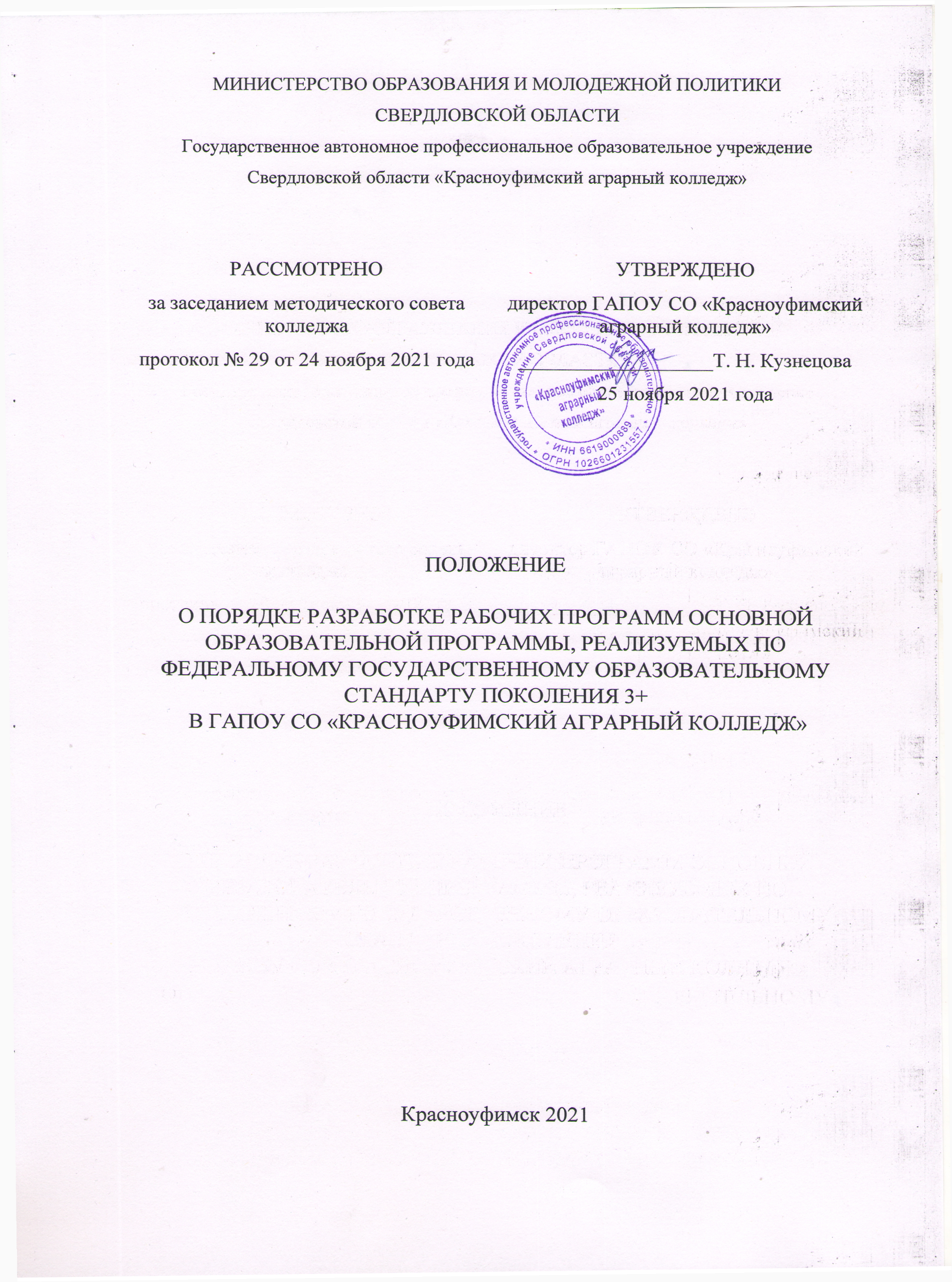 1. Область применения 
1.1. Настоящее Положение о порядке разработки рабочих программ 
основной профессиональной образовательной программы, реализуемой по 
федеральному государственному образовательному стандарту поколения 3+ 
(далее – Положение) определяет единые требования к структуре и содержанию 
рабочей программы учебной дисциплины (УД/УП)/профессионального модуля 
(ПМ), практики (далее – рабочая программа), а также порядок ее разработки 
(переработки) и утверждения в ГАПОУ СО «КАК» (далее – Колледж). 
1.2. Настоящее Положение содержит требования, обязательные для 
исполнения всеми работниками структурных подразделений, связанными с 
разработкой, обновлением и реализацией образовательных программ среднего 
профессионального образования (далее – СПО) в Колледже. 
1.3. Ненадлежащее исполнение настоящего Положения является 
нарушением трудовой дисциплины и учитывается Комиссией по распределению стимулирующей части фонда оплаты труда.2. Правовая сторона2.1. Положение разработано в соответствии с:Федеральным законом от 29 декабря 2012 г. № 273-ФЗ «Об образовании в Российской Федерации»;Законом Свердловской области «Об образовании в Свердловской области» № 78-ОЗ от 15 июля 2013г.;Федеральными государственными образовательными стандартами среднего профессионального образования;Порядком организации и осуществления образовательной деятельности по образовательным программам среднего профессионального образования, 
утвержденным приказом Министерства образования и науки Российской 
Федерации от 14 июня 2013 года № 464;Приказ Министерства просвещения РФ от 28 августа 2020 г. № 441 “О внесении изменений в Порядок организации и осуществления образовательной деятельности по образовательным программам среднего профессионального образования, утвержденный приказом Министерства образования и науки Российской Федерации от 14 июня 2013 г. №464”;Приказ Министерства просвещения РФ от 2 сентября 2020 г. №457
"Об утверждении Порядка приема на обучение по образовательным программам среднего профессионального образования"Приказ Министерства науки и высшего образования Российской Федерации, Министерства просвещения Российской Федерации от 05.08.2020 г. № 885/390 «О практической подготовке обучающихся»Методикой разработки основной профессиональной образовательной 
программы СПО (методические рекомендации) ФИРО, 2014 г.; Методическими рекомендациями по разработке основных 
профессиональных образовательных программ и дополнительных 
профессиональных программ с учетом, соответствующих профессиональных 
стандартов, утвержденных Минобрнауки РФ 22 января 2015 г. N ДЛ-1/05 вн;Методическими рекомендациями по актуализации действующих 
федеральных государственных образовательных стандартов среднего 
профессионального образования с учетом принимаемых профессиональных 
стандартов, утверждены Минобрнауки России 20 апреля 2015 г. N ДЛ-11/06 вн;Рабочей программой воспитания КолледжаДругими локальными нормативными актами Колледжа, регулирующими 
учебно-методическую деятельность;Учебными планами по реализуемым в Колледже специальностям СПО;Уставом Колледжа.
3. Термины и определенияВ настоящем Положении используются следующие основные понятия и 
сокращения: 
3.1. Федеральный государственный образовательный стандарт 
(ФГОС) среднего профессионального образования (СПО) - комплексная 
федеральная норма качества среднего профессионального образования, 
обязательная для исполнения всеми учебными заведениями на территории 
Российской Федерации, реализующими основные профессиональные 
образовательные программы соответствующих уровней и направлений 
подготовки, имеющими государственную аккредитацию или претендующими на ее получение;3.2. Программа подготовки специалистов среднего звена (ППССЗ) - 
система учебно-методических документов, сформированная на основе ФГОС по направлению подготовки СПО и рекомендуемая для использования при 
разработке образовательных программ (ОП) СПО - программ подготовки 
специалистов среднего звена в части компетентностно-квалификационной 
характеристики выпускника; содержания и организации образовательного 
процесса; ресурсного обеспечения реализации ППССЗ, государственной 
итоговой аттестации выпускников;3.3. Компетенция - способность применять знания, умения и личностные 
качества для успешной деятельности в определенной области; 
3.4. Общая компетенция (ОК) - способность успешно действовать на 
основе практического опыта, умений и знаний при решении задач, общих для 
многих видов деятельности (ВД).3.5. Профессиональная компетенция (ПК) - способность успешно 
действовать на основе умений, знаний и практического опыта при выполнении 
задания, решении задачи профессиональной деятельности. 
3.6. Учебная дисциплина (УД) - часть образовательной программы, 
имеющая определенную логическую завершенность по отношению к 
установленным целям и результатам обучения, воспитания, формирующая одну или несколько смежных компетенций;3.7. Содержание учебной дисциплины - совокупность взаимосвязанных 
разделов информации, раскрывающих общие и специфические свойства объекта (предмета) изучения, особенности его строения и функционирования, методы и способы его исследования, преобразования, создания или применения. 
3.8. Профессиональный модуль (ПМ) – часть ОП, имеющая 
определенную логическую завершенность по отношению к результатам 
образования, заданным ФГОС, и предназначенная для освоения 
профессиональных компетенций в рамках каждого вида деятельности. Один вид деятельности равен одному профессиональному модулю. Состав 
профессионального модуля: междисциплинарный курс (МДК) (один или 
несколько в зависимости от количества ПК), учебная и/или производственная 
практика, соответствующая ВД. 3.9. Программа профессионального модуля - документ, определяющий 
результаты обучения, критерии, способы и формы их оценки, а также 
содержание обучения и требования к условиям реализации профессионального 
модуля. 
3.10. Раздел профессионального модуля - часть программы 
профессионального модуля, которая характеризуется логической 
завершенностью и направлена на освоение одной или нескольких 
профессиональных компетенций. Раздел профессионального модуля может 
состоять: 
- из междисциплинарного курса или его части (если практика по модулю проходит концентрированно);- из междисциплинарного курса или его части в сочетании с практикой 
(если практика по модулю проходит рассредоточено). 
3.11. Междисциплинарный курс (МДК) - система знаний и умений, 
отражающая специфику вида деятельности и обеспечивающая освоение 
компетенций при прохождении студентами практики в рамках 
профессионального модуля.3.12. Учебно-методический комплекс (УМК) - система нормативной и 
учебно-методической документации, средств обучения и контроля, необходимых и достаточных для качественной организации реализации основных образовательных программ, согласно учебному плану. 
3.13. Самостоятельная работа студентов (СРС) - часть учебного процесса, 
выполняемая студентами с целью усвоения, закрепления и совершенствования 
знаний и приобретения соответствующих умений, и навыков, составляющих 
содержание подготовки специалистов.3.14. Дидактическая единица – фрагмент учебного материала, изложенного 
в виде утвержденной в установленном порядке программы обучения. 
Дидактической единицей может считаться раздел курса, тема, параграф, 
понятие, термин, категория, имя - то есть любая деталь программы, подлежащая обязательному освещению в процессе подготовки специалистов, обучающихся в рамках профессиональной или общеобразовательной дисциплины.4. Общие положения 
4.1. Рабочая программа - документ, являющийся частью основной 
профессиональной образовательной программы (далее – ОПОП) по программе 
подготовки специалистов среднего звена (далее – ППССЗ) и предназначенный 
для реализации требований федерального государственного образовательного 
стандарта поколения 3+ (далее – ФГОС) в соответствии с федеральным законом Российской Федерации «Об образовании в Российской Федерации» по специальности СПО по конкретной УД/УП или ПМ. 
4.2. Рабочая программа - документ, определяющий результаты обучения, 
критерии, способы и формы их оценки, а также содержание обучения и 
требования к условиям реализации программы. Рабочая программа включает 
информацию о методическом и техническом обеспечении учебного процесса, 
учитывает формы организации самостоятельной работы студентов, формы текущего контроля успеваемости и промежуточной аттестации, а рабочая 
программа ПМ дополнительно содержит перечень работ при проведении 
практической подготовки и, если предусмотрено рабочим учебным планом 
тематику курсовых работ (проектов). Рабочая программа является единой для всех форм обучения. 
4.3. Рабочая программа разрабатывается преподавателем/мастером 
производственного обучения Колледжа самостоятельно на основе ФГОС СОО (для 1 курсов) и ФГОС СПО и учебного плана специальности, с учётом программы воспитания  и  рекомендаций работодателей, в том числе на основании профессиональных стандартов и требований стандартов WSR (при наличии).
4.4. Ответственным за своевременность разработки (актуализации), 
качество и достаточность содержания рабочей программы является 
преподаватель/мастер производственного обучения, назначенный проводить 
занятия на текущий учебный год в соответствии с распределением 
педагогической нагрузки в Колледже.4.5. Председатель цикловой (методической) комиссии (ЦМК), за 
которой закреплена УД//УП/ПМ, контролирует своевременность разработки и 
предоставления рабочей программы в методическую службу Колледжа 
преподавателем/мастером производственного обучения. Рабочая программа 
может разрабатываться коллективом авторов.4.6. Рабочая программа входит в состав учебно-методического комплекса 
(УМК) преподавателей, который включает также другие учебно-методические 
материалы - планы уроков, конспекты лекций, инструкции к проведению 
лабораторных и/или практических занятий, методических рекомендаций по 
проведению практического обучения (учебной и производственной практики) 
материалы по промежуточному контролю знаний, вопросы к зачету, 
дифференцированному зачету (если он предусмотрен рабочим учебным планом), контрольно-оценочные средства, темы заданий по самостоятельной работе студентов и примеры их выполнения, различный дидактический материал и др.4.7. Рабочие программы наряду с ФГОС СПО по специальности и учебным 
планом по специальности, методическими рекомендациями по учебной и 
производственной (по профилю специальности) практике, подготовке курсовых работ/проектов, организации самостоятельной работы студентов, выпускной квалификационной работы, программы производственной (преддипломной) практики входят в состав учебно-методического комплекса (УМК) специальности.4.8. При отсутствии рабочей программы не допускается проведение 
учебных занятий преподавателем.4.9. Рабочие программы разрабатываются по каждой УД//УП/ПМ, практике 
учебного плана по специальности, на срок его действия. 
4.10. Рабочая программа должна:- отвечать требованиям ФГОС СПО (ФГОС СОО) к результатам обучения, 
квалификационной характеристике специалиста по соответствующей 
специальности, дидактическим принципам;- определять роль и значение УД/УП, междисциплинарного курса (далее - 
МДК), ПМ в будущей профессиональной деятельности специалиста; 
- обеспечивать систематичность, последовательность и комплексность 
обучения, прослеживать внутри- и межпредметные связи с четко выраженной 
практической направленностью обучения, возможностью получения 
фундаментальных теоретических и практических знаний; 
- обеспечивать формирование профессиональных знаний, умений, 
практического опыта, общих и профессиональных компетенций, которые 
необходимы специалистам соответствующей квалификации по специальности. 
- обеспечивать оптимальное распределение учебного времени по темам 
курса и видам учебных занятий в зависимости от формы обучения; 
- обеспечивать рациональное планирование и организацию самостоятельной 
работы студентов.4.11. При разработке рабочей программы учитываются: 
- требования ФГОС СПО (ФГОС СОО);- содержание примерной программы УД (УП) (при наличии); 
- требования организаций – потенциальных работодателей выпускников; 
- требования профессиональных стандартов и требований стандартов WSR (при наличии);- содержание программ дисциплин, изучаемых на предыдущих и 
последующих этапах обучения;- новейшие достижения в данной предметной области; 
- содержание учебников и учебных пособий, рекомендованных федеральными органами образования;- материальные и информационные возможности Колледжа. 
4.12. Под требованиями организаций (потенциальных работодателей) 
понимаются их ожидания относительно компетенций работников конкретной 
специальности и определенного квалификационного уровня, которые 
выявляются с помощью анализа трудовой деятельности. 
В процессе взаимодействия с работодателями членам рабочей группы 
(председателю Ц(М) К, преподавателю, и т. д.) необходимо четко понимать, что 
заложено в требованиях стандарта и чего не хватает. 
В случае, если работодателями выдвигаются дополнительные требования, 
т. е. требования за пределами ФГОС, то необходимо определить входит ли это (эти) требование(я) в выделенные в ФГОС ПК:- если входит, то определяем количество часов, требуемых на углубление 
освоения имеющихся ПК;- если находится за пределами выделенных ПК в ФГОС, то требуется 
введение дополнительной(ых) ПК.При введении дополнительных ПК в ПМ необходимо самостоятельно 
определить опыт практической деятельности, умения и знания и объем часов на их освоение.Результатом этой работы станет:- соотнесение профессиональных функций с ПК;- определение вариативного содержания ОПОП;- принятие решения о введении вариативных УД и/или ПМ в учебный план 
Колледжа. 
4.13. Согласно ФГОС по специальностям СПО (раздел VIII, п.8.3) для 
аттестации студентов на соответствие их персональных достижений поэтапным требованиям соответствующей ППССЗ (текущий контроль успеваемости и промежуточная аттестация) создаются фонды оценочных средств (раздел 4 рабочих программ УД и 5 раздел рабочих программ ПМ и практик), позволяющие оценить умения, знания, практический опыт и освоенные компетенции. ЛР??Фонды оценочных средств для промежуточной аттестации по дисциплинам/предметам и междисциплинарным курсам в составе профессиональных модулей разрабатываются и утверждаются Колледжем самостоятельно, а для промежуточной аттестации по профессиональным модулям и для государственной итоговой аттестации - разрабатываются и утверждаются Колледжем после предварительного положительного заключения работодателя.5. Структура и содержание рабочей программы учебной дисциплины/предмета 
Рабочая программа учебной дисциплины, учебного предмета (для 1 курсов) (УД/УП) имеет следующую структуру (Приложение 2 и Приложение 3):- титульный лист;- содержание;- паспорт программы УД/УП;- структура и содержание УД/УП;- условия реализации программы УД/УП;- контроль и оценка результатов освоения УД/УП.5.1. Титульный лист рабочей программы УД/УП. 
Титульный лист должен содержать следующие сведения: 
- наименование Колледжа;- наименование предмета, дисциплины, которое должно точно соответствовать формулировке ФГОС и совпадать с направлением подготовки (специальности), приведенным в учебном плане;- соответствие учебному плану специальности (профессии) (шифр и 
наименование по ОКСО 1);- место (город), год разработки.Титульный лист не нумеруется, ставится гриф одобрения цикловой (методической) комиссией Колледжа, согласование с работодателем и утверждается заместителем директора по УР.На оборотной стороне титульного листа указывается, на основе каких 
документов разработана рабочая программа, организация-разработчик, 
содержатся сведения об авторе и рецензенте (Ф.И.О., ученая степень, звание, 
квалификационная категория и должность), 5.2. Содержание на отдельной странице.5.3. Паспорт программы учебной дисциплины/предмета, который включает: 
- область применения программы;- место дисциплины в структуре программы подготовки специалистов 
среднего звена;- цели и задачи дисциплины - требования к результатам освоения 
дисциплины; 
- рекомендуемое количество часов на освоение программы дисциплины. 
Область применения программы. Содержит сведения о том, частью какой ППССЗ может являться данная программа в соответствии с ФГОС СПО (ФГОС СОО) с указанием специальности, укрупненной группы специальностей. Раскрывается возможность использования программы в дополнительном профессиональном образовании с указанием направленности программ повышения квалификации, переподготовки и профессиональной подготовки по профессиям рабочих, должностей служащих. Для указания кода специальности 
(профессии), соответствующей укрупненной группы специальностей, перечня 
профессий руководствоваться Таблицей №1. Место дисциплины в структуре программы подготовки специалистов 
среднего звена определяет принадлежность предмета, дисциплины к учебному циклу (общему гуманитарному и социально-экономическому, математическому и общему естественнонаучному, профессиональному).Указывает, является ли дисциплина вариативной. Указываются требования к умениям и знаниям в соответствии с 
перечисленными в ФГОС СПО по специальности:- обучающийся должен уметь...- обучающийся должен знать... - также с учётом Программы воспитания Колледжа вносятся личностные результаты.Для 1 курса в соответствии с ФГОС СОО указываются личностные, метапредметные и предметные результаты освоения учебного предмета.
Рекомендуемое количество часов на освоение программы дисциплины 
включает часы обязательной и (при наличии) вариативной частей ППССЗ:- максимальной учебной нагрузки студента;- обязательной аудиторной учебной нагрузки студента;- количество часов на практические занятия- самостоятельной работы студента.5.4. Структура и содержание учебной дисциплины состоит из двух 
подразделов: 
- объём учебной дисциплины и виды учебной работы;- тематический план и содержание учебной дисциплины/предмета. 
В таблице «Объём учебной дисциплины/предмета и виды учебной работы» 
указывается объем часов максимальной, обязательной аудиторной учебной 
нагрузки, самостоятельной работы студентов с учетом вариативной части 
программы подготовки специалистов среднего звена (подготовка 
квалифицированных рабочих, служащих), конкретизируются виды обязательной аудиторной учебной нагрузки, самостоятельной работы и форма итоговой аттестации по дисциплине. Таблица «Тематический план и содержание учебной дисциплины» включает в себя сведения о наименовании разделов дисциплины, тем, наименование дидактических единиц и содержание учебного материала, лабораторных работ, практических занятий, тематику самостоятельной работы студентов, курсовых работ (проектов, индивидуальных проектов) (если предусмотрено), объем часов обязательной и вариативной частей, уровень их освоения. По каждому разделу указывается:- номер и наименование раздела;- номер и наименование темы.По каждой учебной теме раздела приводятся: - содержание учебного материала (дидактические единицы); 
- лабораторные работы и (или) практические занятия (порядковый номер и 
наименование); 
- контрольные работы;- самостоятельная работа студентов.Содержание учебной дисциплины/предмета рекомендуется начинать с введения, где определяется место и роль дисциплины/предмета в системе подготовки специалиста.При изложении содержания учебного материала в тексте должны быть 
использованы только понятия и термины, относящиеся к конкретной области 
науки. 
Дидактические единицы по темам должны быть направлены на 
приобретение студентами умений, знаний, определенных ФГОС СПО (ФГОС СОО по УД /УП. В содержании рабочей программы можно включать дополнительные разделы, темы и дидактические единицы по сравнению с примерными программами. Перечень лабораторных работ и практических занятий, объем их часов определяется Колледжем исходя из материально-технического обеспечения, но при этом должен обеспечивать приобретение студентами знаний, умений, направленных на формирование профессиональных и общих компетенций, определенных ФГОС СПО и примерными программами (при наличии), и соответствовать объему часов, указанному в рабочем учебном плане. Объем часов определяется по каждому разделу, теме. Количество часов по теме распределяется на изучение дидактических единиц учебного материала, выполнение лабораторных работ и (или) практических занятий, самостоятельную работу студентов. 
Если по дисциплине предусмотрена курсовая работа (проект, 
индивидуальный проект), то в конце таблицы, раскрывающей содержание 
обучения, вводится строка «Тематика курсовых работ», в которой приводится 
перечень тем курсовых работ (проектов, индивидуальных проектов), 
показывается количество аудиторных часов, отведенных на её выполнение. 
результаты освоения указываются напротив разделов или тем (ЛР, МПР, ПР).Тематика самостоятельной работы должна отражать вид и содержание 
деятельности студента, иметь вариативный и дифференцированный характер, 
учитывать специфику специальности, содержание дисциплины. 
В самостоятельную работу включается все то, что не пересекается по темам 
с аудиторной работой, но без чего не может быть полностью изучена учебная 
дисциплина (учебный предмет).При планировании самостоятельной внеаудиторной работы студентам 
могут быть рекомендованы следующие виды заданий: 
- для овладения знаниями: чтение текста (учебника, первоисточника, 
дополнительной литературы); составление плана текста; графическое изображение структуры текста; конспектирование текста; выписки из текста; 
работа со словарями и справочниками; ознакомление с нормативными 
документами; учебно-исследовательская работа; использование аудио- и 
видеозаписей, компьютерной техники и Интернета и др.; 
- для закрепления и систематизации знаний: работа с конспектом лекций 
(обработка текста); повторная работа над учебным материалом (учебника, 
первоисточника, дополнительной литературы, аудио- и видеозаписей); 
составление плана и тезисов ответа; составление таблиц для систематизации 
учебного материала; изучение нормативных материалов; ответы на контрольные вопросы; аналитическая обработка текста (аннотирование, рецензирование, реферирование и др.);- подготовка сообщений к выступлению на семинаре, конференции;подготовка рефератов, докладов; составление библиографии, тематических кроссвордов; тестирование и др.;- для формирования умений: решение задач и упражнений по образцу; 
решение вариантных задач и упражнений; выполнение чертежей, схем; 
выполнение расчётно-графических работ;- решение ситуационных производственных (профессиональных) задач; 
подготовка к деловым играм; проектирование и моделирование разных видов и компонентов профессиональной деятельности; подготовка курсовых и 
выпускных квалификационных работ; опытно-экспериментальная работа; 
- упражнения на тренажере; упражнения спортивно-оздоровительного 
характера; рефлексивный анализ профессиональных умений с использованием аудио- и видеотехники и др.5.5. В разделе «Условия реализации программы учебной дисциплины» 
указываются: 
- требования к минимальному материально-техническому обеспечению. 
Учебные кабинеты, мастерские, лаборатории, необходимые для реализации 
программы, определяются в соответствии с ФГОС СПО. Приводится перечень 
средств обучения, включая тренажеры, модели, макеты, оборудование, 
технические средства (количество не указывается); 
- информационное обеспечение обучения (перечень рекомендуемых 
учебных изданий, Интернет-ресурсов, дополнительной литературы). При 
составлении учитывается наличие литературы в библиотеке, наличие 
результатов экспертизы учебных изданий в соответствии с порядком, 
установленным Минобрнауки России. После каждого наименования печатного издания обязательно указываются издательство и год издания (в соответствии с ГОСТом). Причем учитывается, что основная литература не должна быть старше пяти лет. Федеральный перечень учебников, рекомендуемых к использованию при реализации имеющих государственную аккредитацию образовательных 
программ среднего общего образования на сайте Министерства просвещения 
РФ. 
5.6. Раздел «Контроль и оценка результатов освоения учебной 
дисциплины/предмета» определяет результаты обучения и те формы и методы, которые будут использованы для их контроля и оценки. Результаты обучения раскрываются через усвоенные знания и приобретенные студентами умения, направленные на формирование профессиональных и общих компетенций, которые переносятся из паспорта программы. Компетенции должны быть соотнесены со знаниями и умениями. Для контроля и оценки результатов обучения преподаватель выбирает формы и методы с учетом специфики обучения по программе дисциплины/предмета.5. Согласование, утверждение, дополнения, изменения, хранение рабочей 
программы
5.1. На заседании Ц(М)К рабочая программа после разработки и 
предварительного (при необходимости) положительного заключения 
работодателей рассматривается и одобряется, председатель ЦМК подписывает оборотный лист титула программы с указанием № протокола и 
даты; 
5.2. Методистами методической службы (далее – МС) 
проводится техническая проверка в части соответствия ФГОС СПО к 
результатам освоения, структуры рабочей программы, требованиям оформления, т.п.;5.3. Рабочая программа УД/УП в бумажном виде утверждается заместителем 
директора по УР, а рабочая программа ПМ и практики в бумажном виде 
согласовывается с работодателем  и утверждается заместителем директора по УР; 
5.4. Ежегодно, до 1 сентября рабочие программы в обязательном порядке 
пересматриваются с целью внесения при необходимости дополнений и 
изменений. Если дополнения не несут больших содержательных изменений, 
тогда они согласуются с ЦМК и вносятся в Лист регистрации 
дополнений и изменений к рабочей программе (Приложение 7) и подписываются председателем ЦМК.5.5. Разработка новых рабочих программ (обновление) производится в 
следующих случаях:- утверждение новых ФГОС СПО по специальности/профессии;- изменения в учебном плане.- внесение изменений в содержательную часть программы. 
5.6. Рабочая программа издаётся в 2-х экземплярах. 
5.7. Первый экземпляр (вместе с электронным вариантом, который 
размещается на официальном сайте Колледжа) хранится в методическом кабинете. 
5.8. Второй экземпляр рабочей программы хранится в кабинете 
преподавателя, реализующего данную рабочую программу. 
5.9. Копирование рабочих программ без согласования с автором 
программы запрещается.5.10. Рабочие программы, исключенные из учебного плана, хранятся в 1 год.6. Требования к оформлению6.1. При подготовке программы следует применять текстовой редактор 
Word с использованием шрифтов TimesNewRoman размер 14 для основного текста, размером 10,11 (при оформлении таблиц), через 1 интервал, поля 
следующих размеров: левое поле - 25 мм; правое поле - 10 мм; верхнее поле – 20 мм; нижнее поле - 20 мм.6.2. Нумерация страниц должна быть сквозной. Титульный лист, 
оглавление включают в общую нумерацию страниц, но номера страниц на этих листах не проставляют. Листы нумеруют арабскими цифрами на нижнем колонтитуле, в правом углу страницы. При разработке и оформлении рабочих программ, использовать макеты:- для программ ПМ - Приложение 1;- для программ УД - Приложение 2;- для программ УП - общеобразовательного цикла - Приложение 3;- для программ учебной практики - Приложение 4;- для программ производственной практики (по профилю специальности) Приложение 5;- для программ производственной практики (преддипломной) - Приложение 6;- лист «Дополнения и изменения в рабочей программе» - Приложение 7.Приложение 1МИНИСТЕРСТВО ОБРАЗОВАНИЯ И МОЛОДЁЖНОЙ ПОЛИТИКИ СВЕРДЛОВСКОЙ ОБЛАСТИГАПОУ СО «Красноуфимский аграрный колледж»РАБОЧАЯ ПРОГРАММА ПРОФЕССИОНАЛЬНОГО МОДУЛЯМДК _____________________________________________ Специальность ____________________________________ Курс _____  группа 21_______Форма обучения – очная/заочная20….Рабочая программа профессионального модуля составлена в соответствии с примерной программой, разработанной на основе Федерального государственного образовательного стандарта среднего профессионального образования по специальности ____________________________ (базовая и углубленная подготовка) укрупненной группы специальностей __________________________________________________________________Разработчик (Ф.И.О., ученая степень, звание, 
квалификационная категория и должность), ГАПОУ СО «Красноуфимский аграрный колледж»Рецензент (Ф.И.О., ученая степень, звание, квалификационная категория и должность, место работы)СОДЕРЖАНИЕ1. ОБЩАЯ ХАРАКТЕРИСТИКА ПРИМЕРНОЙ РАБОЧЕЙ ПРОГРАММЫПРОФЕССИОНАЛЬНОГО МОДУЛЯ«____________________________________________»1.1. Цель и планируемые результаты освоения профессионального модуля В результате изучения профессионального модуля обучающийся должен освоить основной вид деятельности ______________________________ и соответствующие ему общие компетенции и профессиональные компетенции:1.1.1. Перечень общих компетенций1.1.2. Перечень профессиональных компетенций 1.1.3. В результате освоения профессионального модуля обучающийся должен:1.2. Количество часов, отводимое на освоение профессионального модуляВсего часов ___________________________в том числе в форме практической подготовки_________________Из них на освоение МДК_________________в том числе самостоятельная работа__________ практики, в том числе учебная _________________   производственная ___________Промежуточная аттестация ____________ (указывается в случае наличия).2. Структура и содержание профессионального модуля2.1. Структура профессионального модуляЯчейки в столбцах 3, 5, 9, 10 заполняются жирным шрифтом, в 6, 7 – обычным. Если какой-либо вид учебной работы не предусмотрен, необходимо в соответствующей ячейке поставить прочерк. Количество часов, указанное в ячейках столбца 3, должно быть равно сумме чисел в соответствующих ячейках столбцов 5, 9, 10 11, 12 (жирный шрифт) по горизонтали. Количество часов, указанное в ячейках строки «Всего», должно быть равно сумме чисел соответствующих столбцов по вертикали. Количество часов, указанное в ячейке столбца 3 строки «Всего», должно соответствовать количеству часов на освоение программы профессионального модуля в пункте 1.3 общих положений программы. Количество часов на самостоятельную работу обучающегося должно соответствовать указанному в пункте 1.3 общих положений программы. Сумма количества часов на учебную и производственную практику (в строке «Всего» в столбцах 9 и 10) должна соответствовать указанному в пункте 1.3 общих положений программы. Для соответствия сумм значений следует повторить объем часов на производственную практику, проводимую концентрированно, в колонке «Всего часов» и в предпоследней строке столбца «Производственная». 2.2. Тематический план и содержание профессионального модуля (ПМ)По каждому разделу указываются междисциплинарные курсы и соответствующие темы. По каждой теме описывается содержание учебного материала (в дидактических единицах), наименования необходимых лабораторных работ, практических и иных занятий. Тематика самостоятельной работы может приводиться по выбору разработчиков по разделу или по теме, при условии необходимости выделения части нагрузки для самостоятельного освоения, если такие виды работ не являются обязательными, самостоятельные работы не указываются. Подробно перечисляются виды работ учебной и (или) производственной практики. Если по профессиональному модулю предусмотрены курсовые проекты (работы), приводятся их темы, указывается содержание обязательных учебных занятий и самостоятельной работы обучающихся. 3. УСЛОВИЯ РЕАЛИЗАЦИИ ПРОГРАММЫ 
ПРОФЕССИОНАЛЬНОГО МОДУЛЯ3.1. Для реализации программы профессионального модуля должны быть предусмотрены следующие специальные помещения:Кабинет ______________________ (наименования кабинетов из указанных в п. 6.1 ПООП), оснащенный оборудованием: ________________ (перечисляется оборудование для проведение занятий), техническими средствами _________________ (перечисляются необходимые технические средства)Лаборатории ____________________ (перечисляются через запятую наименования лабораторий из указанных в п.6.1 ПООП, необходимых для реализации модуля), оснащенные в соответствии с п. 6.1.2.1 Примерной программы по профессии/специальности.Мастерские_____________________ (перечисляются через запятую наименования мастерских из указанных в п.6.1 ПООП, необходимых для реализации модуля), оснащенные в соответствии с п. 6.1.2.2 примерной программы по данной профессии/специальности.Оснащенные базы практики, в соответствии с п 6.1.2.3 примерной программы по профессии/специальности.3.2. Информационное обеспечение реализации программыДля реализации программы библиотечный фонд образовательной организации должен иметь печатные и/или электронные образовательные и информационные ресурсы, рекомендованные ФУМО, для использования в образовательном процессе. При формировании библиотечного фонда образовательной организации выбирается не менее одного издания из перечисленных ниже печатных изданий и (или) электронных изданий в качестве основного, при этом список, может быть дополнен новыми изданиями.3.2.1. Основные печатные издания1. … В примерной программе приводится перечень печатных и/или электронных образовательных изданий, рекомендуемых ФУМО СПО для использования в образовательном процессе.Списки литературы оформляются в алфавитном порядке в соответствии с ГОСТ Р 7.0.100–2018 «Библиографическая запись. Библиографическое описание. Общие требования и правила составления» (утв. приказом № 1050-ст Федерального агентства по техническому регулированию и метрологии (Росстандартом) от 03 декабря 2018 года).3.2.2. Основные электронные издания1. …В примерной программе приводится перечень печатных и/или электронных образовательных изданий, рекомендуемых ФУМО СПО для использования в образовательном процессе. Электронные ресурсы (не учебные издания) указываются в дополнительных источниках.3.2.3. Дополнительные источники (при необходимости)1. Приводится наименование и данные по печатным и/или электронным информационным ресурсам, нормативным документам, применение которых необходимо для освоения данного модуля.4. КОНТРОЛЬ И ОЦЕНКА РЕЗУЛЬТАТОВ ОСВОЕНИЯ 
ПРОФЕССИОНАЛЬНОГО МОДУЛЯПриложение 2к ПООП по профессии/специальности 
_________________________________Код и наименование профессии/специальностиПРИМЕРНАЯ РАБОЧАЯ ПРОГРАММА УЧЕБНОЙ ДИСЦИПЛИНЫ«_________________________________________________________________»Индекс в учебном плане и наименование учебной дисциплины20… г.СОДЕРЖАНИЕ1. ОБЩАЯ ХАРАКТЕРИСТИКА ПРИМЕРНОЙ РАБОЧЕЙ ПРОГРАММЫ УЧЕБНОЙ ДИСЦИПЛИНЫ «_________________________________________________»                                                                               (наименование дисциплины)1.1. Место дисциплины в структуре основной образовательной программы: 	Учебная дисциплина «_______________________________» является обязательной частью ______________________________ (указывается наименование цикла) примерной основной образовательной программы в соответствии с ФГОС по профессии (специальности). Особое значение дисциплина имеет при формировании и развитии ОК _________________________ (указываются коды).1.2. Цель и планируемые результаты освоения дисциплины:В рамках программы учебной дисциплины обучающимися осваиваются умения и знания2. СТРУКТУРА И СОДЕРЖАНИЕ УЧЕБНОЙ ДИСЦИПЛИНЫ2.1. Объем учебной дисциплины и виды учебной работыВо всех ячейках со звездочкой (*) (в случае её наличия) следует указать объем часов, а в случае отсутствия убрать из списка за исключением самостоятельной работы.2.2. Тематический план и содержание учебной дисциплины По каждой теме описывается содержание учебного материала (в дидактических единицах), наименования необходимых лабораторных работ, практических и иных занятий, в том числе контрольных работ, а также тематика самостоятельной работы в случае, если в учебном плане п.5 выделен этот вид работ, если самостоятельная работа не выделяется на уровне примерной программы, то и тематика самостоятельных работ не указывается. Если предусмотрены курсовые проекты (работы) по дисциплине, приводится их тематика. Объем часов определяется по каждой позиции столбца 3 (отмечено звездочкой). 3. УСЛОВИЯ РЕАЛИЗАЦИИ ПРОГРАММЫ УЧЕБНОЙ ДИСЦИПЛИНЫ3.1. Для реализации программы учебной дисциплины должны быть предусмотрены следующие специальные помещения:Кабинет «___________________________________»,                                     наименование кабинета из указанных в п.6.1 ПООПоснащенный оборудованием: ___________________ (перечисляется основное оборудование кабинета), техническими средствами обучения: __________________________, (перечисляются технические средства необходимые для реализации программы).В случае необходимости:Лаборатория ____________________ (наименования лаборатории из указанных в п.6.1 ПООП), оснащенная необходимым для реализации программы учебной дисциплины оборудованием, приведенным в п. 6.1.2.2 Примерной программы по данной профессии (специальности).3.2. Информационное обеспечение реализации программыДля реализации программы библиотечный фонд образовательной организации должен иметь печатные и/или электронные образовательные и информационные ресурсы, рекомендованные ФУМО, для использования в образовательном процессе. При формировании библиотечного фонда образовательной организацией выбирается не менее одного издания из перечисленных ниже печатных изданий и (или) электронных изданий в качестве основного, при этом список, может быть дополнен новыми изданиями.3.2.1. Основные печатные издания1. … В примерной программе приводится перечень печатных и/или электронных образовательных изданий, рекомендуемых ФУМО СПО для использования в образовательном процессе.Списки литературы оформляются в алфавитном порядке в соответствии с ГОСТ Р 7.0.100–2018 «Библиографическая запись. Библиографическое описание. Общие требования и правила составления» (утв. приказом № 1050-ст Федерального агентства по техническому регулированию и метрологии (Росстандартом) от 03 декабря 2018 года).3.2.2. Основные электронные издания1. …В примерной программе приводится перечень печатных и/или электронных образовательных изданий, рекомендуемых ФУМО СПО для использования в образовательном процессе. Электронные ресурсы (не учебные издания) указываются в дополнительных источниках.3.2.3. Дополнительные источники (при необходимости)1. Приводится наименование и данные по печатным и/или электронным информационным ресурсам, нормативным документам, применение которых необходимо для освоения данного модуля.4. КОНТРОЛЬ И ОЦЕНКА РЕЗУЛЬТАТОВ ОСВОЕНИЯ 
УЧЕБНОЙ ДИСЦИПЛИНЫПриложение к ПООП по профессии/специальности 
_________________________________Код и наименование профессии/специальностиРАБОЧАЯ ПРОГРАММА УЧЕБНОГО ПРЕДМЕТА Индекс в учебном плане и наименование учебного предметаСпециальность Курс   группа Уровень освоения (базовый, углублённый)Форма обучения: очная /заочная20    г.СОДЕРЖАНИЕРабочая программа учебного предмета  ______________ разработана на основе  Федерального государственного образовательного стандарта среднего общего образования (утв. приказом Министерства образования и науки РФ от 17 мая 2012 г. N 413),  с учётом федерального государственного стандарта среднего профессионального образования по специальности 21.02.05  Земельно-имущественные отношения утв. приказом Минобрнауки России от 12.05.2014 N 486 "Об утверждении федерального государственного образовательного стандарта среднего профессионального образования по специальности _______________________________ и профиля профессионального образования специальностей по программе подготовки специалистов среднего звена среднего профессионального образования (ППССЗ СПО)Организация разработчик: ГАПОУ СО «Красноуфимский аграрный колледж»Разработчик;1. ОБЩАЯ ХАРАКТЕРИСТИКА РАБОЧЕЙ ПРОГРАММЫ УЧЕБНОГО ПРЕДМЕТА «______________»(наименование предмета)Место учебного предмета в структуре основной образовательной программы: Рабочая программа учебного предмета ______________ является частью основной профессиональной образовательной программы среднего профессионального образования по специальности ___________________Рабочая программа учебного предмета разработана на основе федерального государственного образовательного стандарта среднего общего образования, реализуемого в пределах ОПОП СПО. 1.2. Место учебного предмета в структуре основной профессиональной образовательной программы: Учебный предмет «________» является обязательной частью общеобразовательного цикла (указывается наименование цикла) основной образовательной программы (указывается специальность). Входит в технологический, или социально-экономический профили общеобразовательного цикл. (выбрать соответственно специальности)2.  ПЛАНИРУЕМЫЕ РЕЗУЛЬТАТЫ ОСВОЕНИЯ УЧЕБНОГО ПРЕДМЕТА:Личностные:МетапредметныеПредметные (в соответствии с предметом берём из ФГОС СОО )3. СТРУКТУРА И СОДЕРЖАНИЕ УЧЕБНОГО ПРЕДМЕТА3.1. Объем учебного предмета и виды учебной работы Во всех ячейках со звездочкой (*) (в случае её наличия) следует указать объем часов, а в случае отсутствия убрать из списка за исключением самостоятельной работы.3.2. Тематический план и содержание учебной дисциплины По каждой теме описывается содержание учебного материала (в дидактических единицах), наименования необходимых лабораторных работ, практических и иных занятий, в том числе контрольных работ, а также тематика самостоятельной работы в случае, если в учебном плане п.5 выделен этот вид работ, если самостоятельная работа не выделяется на уровне примерной программы, то и тематика самостоятельных работ не указывается. Если предусмотрены курсовые проекты (работы) по дисциплине, приводится их тематика. Объем часов определяется по каждой позиции столбца 3 (отмечено звездочкой). 4. УСЛОВИЯ РЕАЛИЗАЦИИ ПРОГРАММЫ УЧЕБНОГО ПРЕДМЕТА4.1. Для реализации программы учебного предмета должны быть предусмотрены следующие специальные помещения:Кабинет «___________________________________»,                                     наименование кабинета из указанных в п.6.1 ПООПоснащенный оборудованием: ___________________ (перечисляется основное оборудование кабинета), техническими средствами обучения: __________________________, (перечисляются технические средства необходимые для реализации программы).В случае необходимости:Лаборатория ____________________ (наименования лаборатории из указанных в п.6.1 ПООП), оснащенная необходимым для реализации программы учебной дисциплины оборудованием, приведенным в п. 6.1.2.2 Примерной программы по данной специальности.4.2. Информационное обеспечение реализации программыДля реализации программы библиотечный фонд образовательной организации должен иметь печатные и/или электронные образовательные и информационные ресурсы, рекомендованные ФУМО, для использования в образовательном процессе. При формировании библиотечного фонда образовательной организацией выбирается не менее одного издания из перечисленных ниже печатных изданий и (или) электронных изданий в качестве основного, при этом список, может быть дополнен новыми изданиями.4.2.1. Основные печатные издания1. … В примерной программе приводится перечень печатных и/или электронных образовательных изданий, рекомендуемых ФУМО СПО для использования в образовательном процессе.Списки литературы оформляются в алфавитном порядке в соответствии с ГОСТ Р 7.0.100–2018 «Библиографическая запись. Библиографическое описание. Общие требования и правила составления» (утв. приказом № 1050-ст Федерального агентства по техническому регулированию и метрологии (Росстандартом) от 03 декабря 2018 года).4.2.2. Основные электронные издания1. …В примерной программе приводится перечень печатных и/или электронных образовательных изданий, рекомендуемых ФУМО СПО для использования в образовательном процессе. Электронные ресурсы (не учебные издания) указываются в дополнительных источниках.4.2.3. Дополнительные источники (при необходимости)1. Приводится наименование и данные по печатным и/или электронным информационным ресурсам, нормативным документам, применение которых необходимо для освоения данного учебного предмет5. КОНТРОЛЬ И ОЦЕНКА РЕЗУЛЬТАТОВ ОСВОЕНИЯ 
УЧЕБНОГО ПРЕДМЕТАУстановление междисциплинарных связей между учебным предметом    и УД, ПМПриложение 7  Форма листа регистрации дополнений и изменений в рабочей программе 

Лист утверждений, дополнений и изменений, внесенных в рабочую программу 
по УД//УП/ПМ, практике __________________ 
20____-20 ____ учебный год 
Дополнения и изменения, внесенные в рабочую программу по УД/ПМ, практике _____________________________ 
одобрены на заседании предметно-цикловой комиссии __________________, 
протокол № от «____» ____________ 20___ г. 
Председатель цикловой методической  комиссии __________________/ Ф.И.О/Приложение 4Министерство образования и молодежной политики Свердловской областигосударственное автономное профессиональное образовательное учреждение Свердловской области«Красноуфимский аграрный колледж»ПРОГРАММА ПОДГОТОВКИ СПЕЦИАЛИСТОВ СРЕДНЕГО ЗВЕНА ПО СПЕЦИАЛЬНОСТИ СРЕДНЕГО ПРОФЕССИОНАЛЬНОГО ОБРАЗОВАНИЯ(выбрать специальность)РАБОЧАЯ ПРОГРАММА УП.00 УЧЕБНОЙ ПРАКТИКИ(Индекс в соответствии с учебным планом)ПРОФЕССИОНАЛЬНОГО МОДУЛЯ_______________________________ (Индекс и наименование в соответствии с учебным планом)Красноуфимск РАБОЧАЯ ПРОГРАММА УЧЕБНОЙ ПРАКТИКИ УП.00  (Индекс практики в соответствии с учебным планомПРОФЕССИОНАЛЬНОГО МОДУЛЯ ПМ.00 (Индекс и наименование модуля в соответствии с учебным планом)для специальности (указать код и наименование специальности)Разработчик: Ф.И.О. преподавателя, ГАПОУ СО «КАК»Программа согласована с представителями работодателей: Работодатель:СОДЕРЖАНИЕПриложения:перечень учебно-производственных работ, упражнений; перечень индивидуальных заданий(указывается требуемое и дополняется по мере необходимости)1. ПАСПОРТ РАБОЧЕЙ ПРОГРАММЫ УЧЕБНОЙ ПРАКТИКИ1.1. Область применения программыРабочая программа учебной практики является частью программы подготовки специалистов среднего звена (далее - ППССЗ) в соответствии с ФГОС СПО по специальности (указать код и наименование специальности, уровень подготовки) в части освоения квалификации:______________________________________и основных видов деятельности (ВД):                                                              ;                                                                          .указываются виды деятельности в соответствии с ФГОС СПО по специальностям.Рабочая программа учебной практики может быть использована в дополнительном профессиональном образовании: в программах повышения квалификации и переподготовки по специальности(указать специальность)и/или профессиональной подготовке по профессиям:                                                          ;                                                          .(указать профессии).Цели и задачи учебной практики: формирование у студентов первоначальных практических профессиональных умений в рамках модулей ППССЗ по основным видам деятельности для освоения рабочей профессии, обучение трудовым приемам, операциям и способам выполнения трудовых процессов, характерных для специальности (указать код и наименование) и необходимых для последующего освоения студентами общих и профессиональных компетенций по специальности (указать код и наименование).Требования к результатам освоения учебной практикиВ результате прохождения учебной практики по видам деятельности обучающийся должен уметь:(выбрать из ФГОС СПО)1.4. Количество часов на освоение рабочей программы учебной практики:Всего - часа (ов), в том числе:В рамках освоения ПМ 01. - часа (ов) В рамках освоения ПМ ... - часа (ов) В рамках освоения ПМ ... - часа (ов)(указывается в соответствии с ФГОС СПО специальности и рабочим учебным планом)2. РЕЗУЛЬТАТЫ ОСВОЕНИЯ РАБОЧЕЙ ПРОГРАММЫ УЧЕБНОЙ ПРАКТИКИРезультатом освоения рабочей программы учебной практики является сформированность у студентов первоначальных практических профессиональных умений в рамках модулей ППССЗ по основным видам деятельности (ВД):-                                                      ;-                                                      ,необходимых для последующего освоения ими профессиональных (ПК) и общих (ОК) компетенций по избранной специальности.3. ТЕМАТИЧЕСКИЙ ПЛАН СОДЕРЖАНИЕ УЧЕБНОЙ ПРАКТИКИ3.1. Тематический план учебной практики * Указывается количество часов  Количество часов должно соответствовать количеству часов на освоение программы учебной практики в пункте 1.4 паспорта программы.  3.2. Содержание учебной практики * Указывается количество часов ** Для характеристики уровня освоения учебного материала используются следующие обозначения: 4. УСЛОВИЯ РЕАЛИЗАЦИИ РАБОЧЕЙ ПРОГРАММЫ УЧЕБНОЙ ПРАКТИКИ 4.1. Требования к минимальному материально-техническому обеспечению Для реализации рабочей программы учебной практики имеется: учебно-производственные мастерские ........................................... ; лаборатории ........................................... ; учебный класс…………………………., (либо предприятия, организации на основе прямых договоров с колледжем) (указывается необходимое 1. Оборудование: _______________________________ 2. Инструменты и приспособления: _______________________________ 3. Технологическое оснащение рабочих мест: _______________________________ 4. Средства обучения: _______________________________ Приводится перечень средств обучения, включая тренажеры, модели , оборудование , технические средства в т.ч. аудиовизуальные, компьютерные и телекоммуникационные и т.п. количество не указывается4.2. Информационное обеспечение обучения Перечень рекомендуемых учебных изданий, Интернет-ресурсов, дополнительной литературы. Основные источники: 1  2  3  Дополнительные источники: 1  2  Общие требования к организации образовательного процессаУчебная практика проводится мастерами производственного обучения и/или преподавателями профессионального цикла (выбрать). Практика проводится (указать характер проведения учебной практики: рассредоточено / концентрированно.Описываются условия проведения занятий, организации учебной практики, консультационной помощи студентам. ____________________________________________________________________________________________________________________________________________________________  Перечисляются дисциплины и модули, изучение которых должно предшествовать учебной практике…………………Учебная практика проводится в зависимости от решаемых задач, применяемых методов и средств обучения - в форме теоретических, практических занятий или уроков производственного обучения. Продолжительность рабочего дня студентов при прохождении учебной практики составляет 36 академических часов в неделю. При проведении учебной практики группа может делиться на подгруппы численностью 8 – 12 человек. Итоговая оценка по результатам практики выставляется руководителем практики от Колледжа на основании: предоставленного студентом отчета по практике; собеседования. Итогом учебной практики является зачет/диф.зачет (указывать в соответствии с рабочим учебным планом специальности). Результаты прохождения учебной практики учитываются при итоговой аттестации. Студенты, не выполнившие программу учебной практики, направляются на практику вторично, в свободное от учебы время. Приказом директора определяется место и время повторного прохождения практики. Руководитель учебной практики составляет график проведения учебной практики и осуществляет контроль за качеством освоения программы студентами. Студенты заочной формы обучения реализуют программу учебной практики самостоятельно. Студенты, имеющие стаж работы по профилю специальности (родственной ей) или работающие на должностях, соответствующих получаемой квалификации, освобождаются от прохождения учебной практики. Для освобождения студент предоставляет в колледж справкухарактеристику с основного места работы. Учебная практика направлена на освоение рабочей профессии, если это является одним из видов деятельности - «Выполнение работ по одной или нескольким профессиям рабочих, должностям служащих» в соответствии с ФГОС СПО по специальности. В этом случае студент может получить квалификацию по рабочей профессии. (указывается при необходимости и в соответствии с ФГОС специальности) 4.4. Кадровое обеспечение образовательного процесса Мастера производственного обучения, осуществляющие руководство учебной практикой студентов, должны иметь квалификационный разряд по профессии на 1-2 разряда выше, чем предусматривает ФГОС, высшее или среднее профессиональное образование по профилю профессии, проходить обязательную стажировку в профильных организациях не реже 1 -го разав 3 года. Реализация программы может также осуществляться преподавателями профессионального цикла, имеющими высшее образование, соответствующее профилю профессионального модуля, опыт деятельности в организациях соответствующей профессиональной сферы. Преподаватели проходят стажировку в профильных организациях не реже 1 раза в 3 года (выбрать требуемое).5. КОНТРОЛЬ И ОЦЕНКА РЕЗУЛЬТАТОВ ОСВОЕНИЯ ПРОГРАММЫ УЧЕБНОЙ ПРАКТИКИ  Контроль и оценка результатов освоения программы учебной практики осуществляется руководителем практики в процессе выполнения студентами практических работ в соответствии с заданием на практику. В результате освоения учебной практики в рамках профессиональных модулей студенты проходят промежуточную аттестацию в форме _____________(указывать в соответствии учебным планом специальности) Министерство образования и молодежной политики Свердловской областигосударственное автономное профессиональное образовательное учреждение Свердловской области«Красноуфимский аграрный колледж»ПРОГРАММА ПОДГОТОВКИ СПЕЦИАЛИСТОВ СРЕДНЕГО ЗВЕНА ПО СПЕЦИАЛЬНОСТИ СРЕДНЕГО ПРОФЕССИОНАЛЬНОГО ОБРАЗОВАНИЯ  (указать специальность) РАБОЧАЯ ПРОГРАММА ПП.00 ПРОИЗВОДСТВЕННОЙ ПРАКТИКИ (по профилю специальности) ПРОФЕССИОНАЛЬНОГО МОДУЛЯ ___________________________________________________ (Индекс практики в соответствии с учебным планом)                           (Индекс и наименование в соответствии с учебным планом) Красноуфимск  годРабочая программа рассмотрена и одобрена цикловой (методической) комиссией название комиссии Председатель цикловой (методической) комиссии  ________________ Ф.И.О. Протокол № _____  от «___»_____________20___г. Рабочая программа практики разработана на основе Федерального государственного образовательного стандарта по специальности среднего профессионального образования  код. название специальности Министерства образования и науки РФ год утверждения (взять из ФГОС) УТВЕРЖДАЮ Заместитель директора по УР  ГАПОУ СО «КАК» ________________ А.Е Приемщиков «____» ____________ 20___ г. РАБОЧАЯ ПРОГРАММА ПРОИЗВОДСТВЕННОЙ ПРАКТИКИ (по профилю специальности) ПП.00 (Индекс практики в соответствии с учебным планом) ПРОФЕССИОНАЛЬНОГО МОДУЛЯ ПМ.00               (Индекс и наименование модуля в соответствии с учебным планом) для специальности (указать код и наименование специальности) Разработчик: Ф.И.О. преподавателя, ГАПОУ СО «КАК» Программа согласована с представителями работодателей: Работодатель: СОДЕРЖАНИЕ Приложения: перечень учебно-производственных работ, упражнений; перечень индивидуальных заданий по практике, в том числе, с конкретным перечнем вопросов для изучения и анализа деятельности данной организации, предприятия - базы практики, её подразделений, служб; форма дневника по практике; форма отчета по практике (указывается требуемое и дополняется по мере необходимости) 1. ПАСПОРТ РАБОЧЕЙ ПРОГРАММЫ ПРОИЗВОДСТВЕННОЙ ПРАКТИКИ  (по профилю специальности) 1.1. Область применения программы Рабочая программа производственной практики (по профилю специальности) является частью программы подготовки специалистов среднего звена (далее - ППССЗ) в соответствии с ФГОС СПО по специальности ______(указать код и наименование специальности, уровень подготовки) в части освоения квалификации: _____________________________ и основных видов деятельности (ВД): _______________________________; _____________________________________. указывается вид деятельности в соответствии с ФГОС СПО по специальности. Рабочая программа производственной практики (по профилю специальности) может быть использована в дополнительном профессиональном образовании: в программах повышения квалификации и переподготовки по специальности (указать специальность)  и профессиональной подготовке по профессиям: _____________________________; _____________________________. (указать профессии). ………..; ………..; 1.2. Цели и задачи производственной практики (по профилю специальности). Практика по профилю специальности: закрепление и совершенствование общих и профессиональных компетенций………(указать из ФГОС СПО специальности); приобретение практического опыта и реализуется в рамках модулей ППССЗ по виду (видам) деятельности …………(указывается вид деятельности в соответствии с ФГОС СПО по специальности, предусмотренных ФГОС СПО по специальности (указать код и наименование специальности) освоение современных производственных процессов……. (конкретизировать исходя из специфики специальности); -адаптация студентов к конкретным условиям деятельности организаций различных организационно-правовых форм. Требования к результатам освоения производственной практики (по профилю специальности) В результате прохождения производственной практики (по профилю специальности) в рамках профессионального модуля …….. (указать индекс и наименование модуля) студент должен приобрести практический опыт работы: ___________________________; ___________________________; ___________________________ (указывается из ФГОС СПО) 1.3. Количество часов на освоение программы этапа производственной практики (по профилю специальности): Всего ___________часов, в том числе: В рамках освоения ПМ 01.- _______ часов; В рамках освоения ПМ - ________часов; В рамках освоения ПМ - ________часов. (указывается в соответствии с ФГОС СПО специальности и рабочим учебным планом) 2. РЕЗУЛЬТАТЫ ОСВОЕНИЯ ПРОГРАММЫ ПРОИЗВОДСТВЕННОЙ ПРАКТИКИ (по профилю специальности) Результатом освоения программы производственной практики (по профилю специальности) является освоение студентами профессиональных и общих компетенций в рамках 58 профессиональных модулей ФГОС СПО по основным видам деятельности: __________________________; __________________________; __________________________. (указывается из ФГОС СПО) ТЕМАТИЧЕСКИЙ ПЛАН И СОДЕРЖАНИЕ ПРОИЗВОДСТВЕННОЙ ПРАКТИКИ (по профилю специальности) УСЛОВИЯ РЕАЛИЗАЦИИ РАБОЧЕЙ ПРОГРАММЫ ПРОИЗВОДСТВЕННОЙ ПРАКТИКИ (по профилю специальности) 4.1. Требования к условиям проведения производственной практики (по профилю специальности). Реализация рабочей программы производственной практики (по профилю специальности) осуществляется посредством проведение этапа производственной практики (по профилю специальности) на предприятиях/организациях ___(указать) на основе прямых договоров, заключаемых между Колледжем и предприятием/организацией, куда направляются студенты. Базами практик являются организации, оснащенные современным оборудованием, наличием квалифицированного персонала, близким, по возможности, территориальным расположением, (указывается специфика баз практик исходя из направленности специальности) Примечание: если практика по профилю специальности проводится на базе Колледжа (в учебно-производственных мастерских, специализированных кабинетах, лабораториях и других вспомогательных объектах Колледжа, то необходимо указывать:  Оборудование:___________________ Инструменты и приспособления:___________________ Технологическое оснащение рабочих мест:_____________________ Средства обучения:_____________________ Приводится перечень средств обучения, включая тренажеры, модели, макеты, оборудование, технические средства, в т.ч. аудиовизуальные, компьютерные и телекоммуникационные и т.п. Количество не указывается 4.2. Информационное обеспечение обучения Перечень рекомендуемых учебных изданий, Интернет-ресурсов, дополнительной литературы  Основные источники: ........................  ........................  ........................  Дополнительные источники: 1 ........................  2 ........................  После каждого наименования печатного издания обязательно указываются издательство и год издания (в соответствии с ГОСТом). При составлении учитывается наличие результатов экспертизы учебных изданий в соответствии с порядком, установленным Минобрнауки России.4.3. Общие требования к организации образовательного процесса Производственная практика (по профилю специальности) проводится (указать характер проведения производственной практики: рассредоточено, концентрированно) в рамках каждого профессионального модуля. Условием допуска студентов к производственной практике (по профилю специальности) является освоенная учебная практикаПроизводственная практика (по профилю специальности) проводится в форме: уроков производственного обучения; практических занятий; производственной деятельности, которая отвечает требованиям программы практики.  Продолжительность рабочего дня студентов при прохождении производственной практики составляет для студентов в возрасте от 16 до 18 лет - не более 36 часов в неделю, в возрасте от 18 лет и старше - не более 40 часов в неделю (ст. 92 ТК РФ). Студентам очной формы обучения и их родителям (законным представителям) предоставляется право самостоятельного подбора организации - базы практики по месту жительства, с целью трудоустройства. Заявление студента и заявка организации предоставляются на имя заместителя директора по учебно-производственной работе не позднее, чем за 1 месяц до начала практики. Студенты, заключившие с организациями индивидуальный договор (контракт) обязаны предоставить один экземпляр договора заведующему по практике не позднее, чем за неделю до начала практики.  Студенты заочного отделения самостоятельно обеспечивают себя местом для прохождения всех видов практики. Колледж может оказывать содействие студенту в подборе мест практики. Студенты, имеющие договоры на обучение, как правило, проходят практику на предприятиях, заключивших такие договоры с колледжем. Допускается прохождение практики за рубежом. Основанием для направления студента на практику служит официальное письмо предприятия с обязательствами предоставить необходимые условия ее прохождения, сбора технико-экономических данных и подготовки отчета по практике. Производственная практика (по профилю специальности) реализуются студентом самостоятельно с предоставлением и последующей защитой отчета в форме собеседования. Колледж не несет финансовых обязательств перед предприятием, предоставляющим место для прохождения практики студентам – заочникам. Студенты, имеющие стаж работы по профилю специальности (родственной ей) или работающие на должностях, соответствующих получаемой квалификации, освобождаются от прохождения всех видов практики, кроме производственной практики – преддипломной. Для освобождения студент предоставляет в колледж справку-характеристику с основного места работы.  В период прохождения практики с момента зачисления студентов на них распространяются требования охраны труда и правила внутреннего распорядка, действующие в организации, а также трудовое законодательство, в том числе и в части государственного социального страхования. Предусматривается установленная форма отчетности для студентов по итогам прохождения производственной практики: дневник; отчет; лист-характеристика. Итогом практики является дифференцированный зачет, который выставляется руководителем практики от Колледжа на основании: наблюдений за работой практиканта; выполнения индивидуального задания; качества отчета по программе практики; предварительной оценки руководителя практики от организации- базы практики; - характеристики, составленной руководителем практики от организации. Результаты прохождения производственной практики учитываются при итоговой аттестации.  4.4. Кадровое обеспечение образовательного процесса Руководство производственной практикой (по профилю специальности) осуществляют преподаватели или мастера производственного обучения, а также работники предприятий/организаций - баз практики. Мастера производственного обучения, осуществляющие руководство практикой студентов, должны иметь квалификационный разряд по профессии на 1-2 разряда выше, чем предусматривает ФГОС СПО, высшее или среднее профессиональное образование по профилю профессии, проходить обязательную стажировку в профильных организациях не реже 1 -го раза в 3 года.Реализация программы производственной практики осуществляется преподавателями профессионального цикла, имеющими высшее образование, соответствующее профилюпрофессионального модуля, опыт деятельности в организациях соответствующей профессиональной сферы. Преподаватели проходят стажировку в профильных организациях не реже 1 раза в 3 года.Руководители практики и руководители-наставники от организации являются руководителями структурных подразделений и ведущими квалифицированными специалистами по профилю По завершению практики студенты проходят квалификационные испытания, которые входят в экзамен квалификационный по профессиональному модулю .... (индекс и наименование профессионального модуля) Квалификационные испытания проводятся ___ (указать форму), содержание работы должно соответствовать виду деятельности _______ (указать), сложность работы должна соответствовать уровню получаемой квалификации ______(указать).  Для проведения квалификационного экзамена формируется комиссия, в состав которой включаются представители Колледжа и профильных организаций, результаты экзамена оформляются ведомостью.  Результаты освоения компетенций по каждому профессиональному модулю фиксируются в документации, которая разрабатывается колледжем. Министерство образования и молодежной политики Свердловской областигосударственное автономное профессиональное образовательное учреждение Свердловской области «Красноуфимский аграрный колледж»ПРОГРАММА ПОДГОТОВКИ СПЕЦИАЛИСТОВ СРЕДНЕГО ЗВЕНА ПО СПЕЦИАЛЬНОСТИ СРЕДНЕГО ПРОФЕССИОНАЛЬНОГО ОБРАЗОВАНИЯ  (указать специальность) РАБОЧАЯ ПРОГРАММА _______ПРОИЗВОДСТВЕННОЙ ПРАКТИКИ (ПРЕДДИПЛОМНОЙ) (Индекс в соответствии с учебным планом) Красноуфимск год РАБОЧАЯ ПРОГРАММА ПРОИЗВОДСТВЕННОЙ ПРАКТИКИ (ПРЕДДИПЛОМНОЙ) ____ (Индекс для специальности (выбрать специальность) Разработчик: Ф.И.О. преподавателя, ГАПОУ СО «КАК»  Программа согласована с представителями работодателей: Работодатель: СОДЕРЖАНИЕ)Приложения: перечень учебно-производственных работ, упражнений; перечень индивидуальных заданий по практике, в том числе, с конкретным перечнем вопросов для изучения и анализа деятельности данной организации - базы практики, её подразделений, служб; форма отчета по практике (указывается требуемое и дополняется по мере необходимости)  ПАСПОРТ РАБОЧЕЙ ПРОГРАММЫ ПРОИЗВОДСТВЕННОЙ ПРАКТИКИ (ПРЕДДИПЛОМНОЙ) 1.1. Область применения программы Рабочая 	программа 	производственной 	практики 	(преддипломной) 	является 	частью программы подготовки специалистов среднего звена (далее - ППССЗ) в соответствии с ФГОС СПО по специальности ______(указать код и наименование специальности) в части освоения квалификаций: ________ и основных видов деятельности (ВД): _______________________________; _____________________________________. указывается вид деятельности в соответствии с ФГОС СПО по специальностям, перечисленными в п. 1. Рабочая программа производственной практики (преддипломной)  может быть использована в дополнительном профессиональном образовании: в программах повышения квалификации и переподготовки по специальности (указать специальность)  и профессиональной подготовке по профессиям: _____________________________; _____________________________. (указать профессии). ………..; ………..; 1.2. Цели и задачи производственной практики (преддипломной): углубление студентом первоначального профессионального опыта; Требования к результатам освоения закрепление и совершенствование общих и профессиональных компетенций ……(указать из ФГОС специальности); проверка готовности выпускника к самостоятельной трудовой деятельности по специальности ………….(указать код и наименование специальности) ; подготовка к выполнению выпускной квалификационной работы (дипломного проекта или дипломной работы - выбрать в соответствии с рабочим учебным планом специальности) в организациях различных организационно-правовых форм (выбрать). производственной практики (преддипломной) В результате прохождения практики студент должен приобрести практический опыт работы: ___________________________; ___________________________; ___________________________ (указывается из ФГОС СПО) 1.3. Количество часов на освоение программы производственной практики (преддипломной): Всего ___________часов. (указывается в соответствии с ФГОС СПО специальности и рабочим учебным планом) 2. РЕЗУЛЬТАТЫ ОСВОЕНИЯ ПРОГРАММЫ ПРОИЗВОДСТВЕННОЙ ПРАКТИКИ (ПРЕДДИПЛОМНОЙ) Результатом освоения программы производственной практики (преддипломной) является освоение студентами профессиональных и общих компетенций в рамках профессиональных модулей ФГОС СПО по основным видам деятельности: __________________________; __________________________; __________________________. (указывается из ФГОС СПО) 	3. СОДЕРЖАНИЕ ПРОИЗВОДСТВЕННОЙ ПРАКТИКИ (ПРЕДДИПЛОМНОЙ) 4. УСЛОВИЯ РЕАЛИЗАЦИИ РАБОЧЕЙ ПРОГРАММЫ ПРОИЗВОДСТВЕННОЙ ПРАКТИКИ (ПРЕДДИПЛОМНОЙ) 4.1. Требования к условиям проведения производственной практики (преддипломной) Реализация программы производственной практики (преддипломной) осуществляется на предприятиях/организациях (выбрать) на основе прямых договоров, заключаемых между Колледжем и предприятием/организацией, куда направляются студенты. Базами практик являются организации, оснащенные современным оборудованием, наличием квалифицированного персонала, близким, по возможности, территориальным расположением, (указывается специфика баз практик исходя из направленности специальности) 4.2. Информационное обеспечение обучения Перечень рекомендуемых учебных изданий, Интернет-ресурсов, дополнительной литературы Основные источники: ........................  ........................  ........................  Дополнительные источники: 1 ........................  2 ........................  После каждого наименования печатного издания обязательно указываются издательство и год издания (в соответствии с ГОСТом).При составлении учитывается наличие результатов экспертизы учебных изданий в соответствии с порядком, установленным Минобрнауки России.4.3. 	Общие требования к организации образовательного процесса Производственная практика (преддипломная) является обязательной для всех студентов, проводится после последней сессиии предшествует государственной итоговой аттестации. Производственная практика (преддипломная) реализуется студентом самостоятельно по направлению образовательного учреждения.  В период прохождения практики с момента зачисления студентов на них распространяются требования охраны труда и правила внутреннего распорядка, действующие в организации, а также трудовое законодательство, в том числе и в части государственного социального страхования. Предусматривается установленная форма отчетности для студентов по итогам прохождения производственной практики (преддипломной): отчет; дневник. Итогом практики является дифференцированный зачет, который выставляется руководителем практики от Колледжа на основании: наблюдений за работой практиканта; выполнения индивидуального задания;  качества отчета по программе практики; предварительной оценки руководителя практики от организации - базы практики; - характеристики, составленной руководителем практики от организации. Результаты прохождения производственной практики (преддипломной) учитываются при итоговой аттестации. Студенты, не выполнившие без уважительных причин требования программы практики или получившие отрицательную оценку, отчисляются из Колледжа за невыполнение учебного плана.  Кадровое обеспечение образовательного процесса Руководство производственной практикой (преддипломной) осуществляют преподаватели или мастера производственного обучения, а также работники предприятий/организаций - баз практики (выбрать нужное). Реализация программы производственной практики (преддипломной) осуществляется преподавателями профессионального цикла, имеющими высшее образование, соответствующее профилю профессионального модуля, опыт деятельности в организациях соответствующей профессиональной сферы. Преподаватели проходят стажировку в профильных организациях не реже 1 раза в 3 года. Руководители практики и руководители-наставники от организации являются руководителями структурных подразделений и ведущими квалифицированными специалистами по профилю специальности _______________________(указать код и наименование специальности) (описывается исходя из специфики специальности) (выбрать нужное). 5. КОНТРОЛЬ И ОЦЕНКА РЕЗУЛЬТАТОВ ОСВОЕНИЯ  ПРОИЗВОДСТВЕНОЙ ПРАКТИКИ (ПРЕДДИПЛОМНОЙ) Контроль и оценка результатов освоения производственной практики (преддипломной) осуществляется в форме _____________________ (указывается в соответствии с учебным планом специальности), на основании отчета по практике, дневника практики.  РАССМОТРЕНО цикловой (методической) комиссией ___________________ протокол №___ «___»___20     г._____________________ ФИО председателя                               ____________      подписьУТВЕРЖДАЮ: зам. директора по УР«___»________20     гА.Е Приемщиков._____                                подпись  СОГЛАСОВАНО:с работодателем «___»________20    г__________________ФИО работодателя___________________________подписьОБЩАЯ ХАРАКТЕРИСТИКА ПРИМЕРНОЙ РАБОЧЕЙ ПРОГРАММЫ ПРОФЕССИОНАЛЬНОГО МОДУЛЯСТРУКТУРА И СОДЕРЖАНИЕ ПРОФЕССИОНАЛЬНОГО МОДУЛЯУСЛОВИЯ РЕАЛИЗАЦИИ ПРОФЕССИОНАЛЬНОГО МОДУЛЯКОНТРОЛЬ И ОЦЕНКА РЕЗУЛЬТАТОВ ОСВОЕНИЯ ПРОФЕССИОНАЛЬНОГО МОДУЛЯКодНаименование общих компетенцийОК 1.Определяются в соответствии с ФГОС по профессии (специальности) только компетенции, формируемые в рамках данного модуляОК N.……..ЛР …КодНаименование видов деятельности и профессиональных компетенцийВД 1См. ФГОС по профессии (специальности)ПК 1.1.……..Иметь практический опытСм. табл. Раздела 4 данной программыУметьСм. табл. Раздела 4 данной программыЗнатьСм. табл. Раздела 4 данной программыКоды профессиональных общих компетенцийНаименования разделов профессионального модуляОбъем профессионального модуля, ак. час.Объем профессионального модуля, ак. час.Объем профессионального модуля, ак. час.Объем профессионального модуля, ак. час.Объем профессионального модуля, ак. час.Объем профессионального модуля, ак. час.Объем профессионального модуля, ак. час.Объем профессионального модуля, ак. час.Объем профессионального модуля, ак. час.Объем профессионального модуля, ак. час.Коды профессиональных общих компетенцийНаименования разделов профессионального модуляСуммарный объем нагрузки, час.В т.ч. в форме практ. подготовкиРабота обучающихся во взаимодействии с преподавателемРабота обучающихся во взаимодействии с преподавателемРабота обучающихся во взаимодействии с преподавателемРабота обучающихся во взаимодействии с преподавателемРабота обучающихся во взаимодействии с преподавателемРабота обучающихся во взаимодействии с преподавателемРабота обучающихся во взаимодействии с преподавателемРабота обучающихся во взаимодействии с преподавателемРабота обучающихся во взаимодействии с преподавателемСамостоя-тельная работаКоды профессиональных общих компетенцийНаименования разделов профессионального модуляСуммарный объем нагрузки, час.В т.ч. в форме практ. подготовкиОбучение по МДКОбучение по МДКОбучение по МДКОбучение по МДКОбучение по МДКОбучение по МДКПрактикиПрактикиСамостоя-тельная работаКоды профессиональных общих компетенцийНаименования разделов профессионального модуляСуммарный объем нагрузки, час.В т.ч. в форме практ. подготовкиВсегоВ том числеВ том числеВ том числеВ том числеВ том числеПрактикиПрактикиКонсуль-тации Самостоя-тельная работаКоды профессиональных общих компетенцийНаименования разделов профессионального модуляСуммарный объем нагрузки, час.В т.ч. в форме практ. подготовкиВсегоПромежут. аттест.Лаборат. и практ. занятийЛаборат. и практ. занятийЛаборат. и практ. занятийКурсовых работ (проектов)УчебнаяПроизводственнаяКонсуль-тации Самостоя-тельная работа12345677789101112ПКОКРаздел 1. …ХХХХХХХХХХХРаздел 2. …ХХХХХХХХХХХПроизводственная практика (по профилю специальности), часов (если предусмотрена итоговая (концентрированная практика)Х(ввести число)ХХ(повторить число)Промежуточная аттестацияХХВсего:ХХХХХХХХХХХХНаименование разделов и тем профессионального модуля (ПМ), междисциплинарных курсов (МДК)Содержание учебного материала,лабораторные работы и практические занятия, самостоятельная учебная работа обучающихся, курсовая работа (проект) (если предусмотрены)Объем в часахКоды компетенций и личностных результатов, формированию которых способствует элемент программы123Раздел 1. …номер и наименование разделаРаздел 1. …номер и наименование разделауказывается количество часов на изучение раздела в целом, включая темы МДК, практики и самостоятельную работу, курсовое проектирование по разделуМДК. …номер и наименование МДКМДК. …номер и наименование МДКуказывается количество часов на изучение тем МДК Тема 1.1. …номер и наименование темыСодержание указывается количество часов на изучение темы Тема 1.1. …номер и наименование темы1. Указывается перечень дидактических единиц темы, каждая из которых отражена в перечне осваиваемых знанийуказывается количество часов на изучение темы Тема 1.1. …номер и наименование темы… указывается количество часов на изучение темы Тема 1.1. …номер и наименование темыВ том числе практических занятий и лабораторных работуказывается количество часов на все учебные занятияТема 1.1. …номер и наименование темыУказывается вид учебного занятия (лабораторное занятие, практическое занятие), его порядковый номер (номера сквозные по программе дисциплины) и тематика. Например: «Лабораторное занятие 2 «Снятие основных электрических характеристик трансформатора». Номенклатура практических занятий и лабораторных работ должны обеспечивать освоение названных в разделе 1.2. уменийколичество часов на данное занятие Тема 1.1. …номер и наименование темыУказывается вид учебного занятия (лабораторное занятие, практическое занятие), его порядковый номер (номера сквозные по программе дисциплины) и темаколичество часов на данное занятиеТема 1.2. ………………….номер и наименование темыСодержание *Тема 1.2. ………………….номер и наименование темы1.*Тема 1.2. ………………….номер и наименование темы…*Тема 1.2. ………………….номер и наименование темыВ том числе практических занятий и лабораторных работ*Тема 1.2. ………………….номер и наименование темы1. Указывается вид учебного занятия (лабораторное занятие, практическое занятие), его порядковый номер (номера сквозные по программе дисциплины) и тема*Тема 1.2. ………………….номер и наименование темы…*Примерная тематика самостоятельной учебной работы при изучении раздела 11.  .………………………………………n.  ………………………………………..Примерная тематика самостоятельной учебной работы при изучении раздела 11.  .………………………………………n.  ………………………………………..*Учебная практика раздела 1Виды работ 1.  .………………………………………n.  ………………………………………..Учебная практика раздела 1Виды работ 1.  .………………………………………n.  ………………………………………..*Производственная практика раздела 1 (если предусмотрено рассредоточенное прохождение практики)Виды работ 1.  .………………………………………n. ………………………………………..Производственная практика раздела 1 (если предусмотрено рассредоточенное прохождение практики)Виды работ 1.  .………………………………………n. ………………………………………..*Раздел N. ………………..номер и наименование разделаРаздел N. ………………..номер и наименование раздела*Тема n.1. ………………….номер и наименование темыСодержание *Тема n.1. ………………….номер и наименование темы1.*Тема n.1. ………………….номер и наименование темы… *Тема n.1. ………………….номер и наименование темыВ том числе практических и лабораторных занятий*Тема n.1. ………………….номер и наименование темы1.*Тема n.1. ………………….номер и наименование темы…*Тема n.2. ………………….номер и наименование темыСодержание *Тема n.2. ………………….номер и наименование темы1.*Тема n.2. ………………….номер и наименование темы…*Тема n.2. ………………….номер и наименование темыВ том числе практических и лабораторных занятий *Тема n.2. ………………….номер и наименование темы1.*Тема n.2. ………………….номер и наименование темы…*Примерная тематика самостоятельной учебной работы при изучении раздела №1.  .………………………………………Примерная тематика самостоятельной учебной работы при изучении раздела №1.  .………………………………………*Учебная практика раздела №Виды работ 1.  .………………………………………Учебная практика раздела №Виды работ 1.  .………………………………………*Производственная практика раздела № (если предусмотрено рассредоточенное прохождение практики)Виды работ 1.  .………………………………………Производственная практика раздела № (если предусмотрено рассредоточенное прохождение практики)Виды работ 1.  .………………………………………*Курсовой проект (работа) (для специальностей СПО, если предусмотрено)Указывается, является ли выполнение курсового проекта (работы) по модулю обязательным или обучающийся имеет право выбора: выполнять курсовой проект по тематике данного или иного профессионального модуля(ей) или общепрофессиональной дисциплине(-ам).Тематика курсовых проектов (работ)1.  .………………………………………Курсовой проект (работа) (для специальностей СПО, если предусмотрено)Указывается, является ли выполнение курсового проекта (работы) по модулю обязательным или обучающийся имеет право выбора: выполнять курсовой проект по тематике данного или иного профессионального модуля(ей) или общепрофессиональной дисциплине(-ам).Тематика курсовых проектов (работ)1.  .………………………………………*Обязательные аудиторные учебные занятия по курсовому проекту (работе) (если предусмотрено, указать тематику и(или) назначение, вид (форму) организации учебной деятельности)1.  .………………………………………Обязательные аудиторные учебные занятия по курсовому проекту (работе) (если предусмотрено, указать тематику и(или) назначение, вид (форму) организации учебной деятельности)1.  .………………………………………*Самостоятельная учебная работа обучающегося над курсовым проектом (работой) (указать виды работ обучающегося, например: планирование выполнения курсового проекта (работы), определение задач работы, изучение литературных источников, проведение предпроектного исследования …)1.  .………………………………………Самостоятельная учебная работа обучающегося над курсовым проектом (работой) (указать виды работ обучающегося, например: планирование выполнения курсового проекта (работы), определение задач работы, изучение литературных источников, проведение предпроектного исследования …)1.  .………………………………………*Производственная практика (если предусмотрена итоговая (концентрированная) практика)Виды работ 1.  .………………………………………Производственная практика (если предусмотрена итоговая (концентрированная) практика)Виды работ 1.  .………………………………………*ВсегоВсего*Код и наименование профессиональных и общих компетенций, формируемых в рамках модуляКритерии оценкиМетоды оценкиПКОКЛРПоказатели освоенности компетенцийПример: Выполнение работ в соответствии с установленными регламентами с соблюдением правил безопасности труда, санитарными нормамиНАПРИМЕР (Экспертное наблюдение выполнения практических работ)ОБЩАЯ ХАРАКТЕРИСТИКА ПРИМЕРНОЙ РАБОЧЕЙ ПРОГРАММЫ УЧЕБНОЙ ДИСЦИПЛИНЫСТРУКТУРА И СОДЕРЖАНИЕ УЧЕБНОЙ ДИСЦИПЛИНЫУСЛОВИЯ РЕАЛИЗАЦИИ УЧЕБНОЙ ДИСЦИПЛИНЫКОНТРОЛЬ И ОЦЕНКА РЕЗУЛЬТАТОВ ОСВОЕНИЯ УЧЕБНОЙ ДИСЦИПЛИНЫКод ПК, ОК, ЛРУменияЗнанияУказываются только кодыУказываются только умения, относящиеся к данной дисциплинеУказываются только знания, относящиеся к данной дисциплинеВид учебной работыОбъем в часахОбъем образовательной программы учебной дисциплины*в т.ч. в форме практической подготовкив т. ч.:в т. ч.:теоретическое обучение*лабораторные работы (если предусмотрено)*практические занятия (если предусмотрено)*курсовая работа (проект) (если предусмотрено для специальностей)*контрольная работа (если предусмотрено)*Самостоятельная работа -Промежуточная аттестация*Наименование разделов и темСодержание учебного материала и формы организации деятельности обучающихсяОбъем в часахКоды компетенций и личностных результатов, формированию которых способствует элемент программы123Тема 1.Содержание учебного материалауказывается количество часов на изучение темы в целом (теоретическое обучение + практические и лабораторные занятия) ***Тема 1.1.  указывается перечень дидактических единиц темы (каждое знание, указанное в п.1.3 должно найти отражение в дидактических единицах)указывается количество часов на изучение теоретическое обучение***Тема 1.2.……………….указывается количество часов на изучение теоретическое обучение***Тема 1.В том числе практических и лабораторных занятийуказывается суммарное количество часов ***Тема 1.…указывается вид учебного занятия (лабораторное занятие, практическое занятие), его порядковый номер (номера сквозные по программе дисциплины) и тематика. Например, «Лабораторное занятие 7. Исследование зависимости силы тока от сопротивления в цепи постоянного тока. Номенклатура практических занятий и лабораторных работ должны обеспечивать освоение названных в разделе 1.2. уменийколичество часов на данное занятие***Тема 1.…количество часов на данное(-ые) занятие(я)***Тема 1.Самостоятельная работа обучающихсяколичество часов в случае наличия***Тема №Содержание учебного материала ****Тема №1.  ………….****Тема №……………****Тема №В том числе практических и лабораторных занятий****Тема №1.****Тема №…****Тема №Самостоятельная работа обучающихся ****Курсовой проект (работа) (для специальности если предусмотрено)Указывается, является ли выполнение курсового проекта (работы) по дисциплине обязательным или обучающийся имеет право выбора: выполнять курсовой проект по тематике данной дисциплины или иной общепрофессиональной дисциплины (общепрофессиональных дисциплин) или профессиональных модулей.Тематика курсовых проектов (работ)1.  .………………………………………n.  ………………………………………..Курсовой проект (работа) (для специальности если предусмотрено)Указывается, является ли выполнение курсового проекта (работы) по дисциплине обязательным или обучающийся имеет право выбора: выполнять курсовой проект по тематике данной дисциплины или иной общепрофессиональной дисциплины (общепрофессиональных дисциплин) или профессиональных модулей.Тематика курсовых проектов (работ)1.  .………………………………………n.  ………………………………………..*Обязательные аудиторные учебные занятия по курсовому проекту (работе) (если предусмотрено, указать тематику и(или) назначение, вид (форму) организации учебной деятельности)1.  .………………………………………n. ………………………………………..Обязательные аудиторные учебные занятия по курсовому проекту (работе) (если предусмотрено, указать тематику и(или) назначение, вид (форму) организации учебной деятельности)1.  .………………………………………n. ………………………………………..*Самостоятельная учебная работа обучающегося над курсовым проектом (работой) (для специальности если предусмотрено) (указать виды работ обучающегося, например: планирование выполнения курсового проекта (работы), определение задач работы, изучение литературных источников, проведение предпроектного исследования)1.  .………………………………………n. ………………………………………..Самостоятельная учебная работа обучающегося над курсовым проектом (работой) (для специальности если предусмотрено) (указать виды работ обучающегося, например: планирование выполнения курсового проекта (работы), определение задач работы, изучение литературных источников, проведение предпроектного исследования)1.  .………………………………………n. ………………………………………..*Промежуточная аттестацияПромежуточная аттестация*Всего:Всего:*Результаты обученияКритерии оценкиМетоды оценкиПеречень знаний, осваиваемых в рамках дисциплиныХарактеристики демонстрируемых знаний, которые могут быть провереныКакими процедурами производится оценкаПеречень умений, осваиваемых в рамках дисциплиныХарактеристики демонстрируемых уменийНапример: Оценка результатов выполнения практической работыЭкспертное наблюдение за ходом выполнения практической работыОбщая характеристика рабочей программы учебного предмета 35Планируемые результаты освоения учебного предмета 36Структура и содержание учебного предмета 38Условия реализации программы учебного предмета 41Контроль и оценка результатов освоения учебной дисциплины 42Российскую гражданскую идентичность, патриотизм, уважение к своему народу, чувства ответственности перед Родиной, гордости за свой край, свою Родину, прошлое и настоящее многонационального народа России, уважение государственных символов (герб, флаг, гимн);ЛР 1Гражданскую позицию как активного и ответственного члена российского общества, осознающего свои конституционные права и обязанности, уважающего закон и правопорядок, обладающего чувством собственного достоинства, осознанно принимающего традиционные национальные и общечеловеческие гуманистические и демократические ценностиЛР 2Готовность к служению Отечеству, его защитеЛР 3Сформированность мировоззрения, соответствующего современному уровню развития науки и общественной практики, основанного на диалоге культур, а также различных форм общественного сознания, осознание своего места в поликультурном миреЛР 4Сформированность основ саморазвития и самовоспитания в соответствии с общечеловеческими ценностями и идеалами гражданского общества; готовность и способность к самостоятельной, творческой и ответственной деятельностиЛР 5Толерантное сознание и поведение в поликультурном мире, готовность и способность вести диалог с другими людьми, достигать в нем взаимопонимания, находить общие цели и сотрудничать для их достижения, способность противостоять идеологии экстремизма, национализма, ксенофобии, дискриминации по социальным, религиозным, расовым, национальным признакам и другим негативным социальным явлениямЛР 6Навыки сотрудничества со сверстниками, детьми младшего возраста, взрослыми в образовательной, общественно полезной, учебно-исследовательской, проектной и других видах деятельностиЛР 7Нравственное сознание и поведение на основе усвоения общечеловеческих ценностейЛР 8Готовность и способность к образованию, в том числе самообразованию, на протяжении всей жизни; сознательное отношение к непрерывному образованию как условию успешной профессиональной и общественной деятельностиЛР 9Эстетическое отношение к миру, включая эстетику быта, научного и технического творчества, спорта, общественных отношенийЛР 10Принятие и реализацию ценностей здорового и безопасного образа жизни, потребности в физическом самосовершенствовании, занятиях спортивно-оздоровительной деятельностью, неприятие вредных привычек: курения, употребления алкоголя, наркотиковЛР 11Бережное, ответственное и компетентное отношение к физическому и психологическому здоровью, как собственному, так и других людей, умение оказывать первую помощьЛР 12Осознанный выбор будущей профессии и возможностей реализации собственных жизненных планов; отношение к профессиональной деятельности как возможности участия в решении личных, общественных, государственных, общенациональных проблемЛР 13Сформированность экологического мышления, понимания влияния социально-экономических процессов на состояние природной и социальной среды; приобретение опыта эколого-направленной деятельностиЛР 14Ответственное отношение к созданию семьи на основе осознанного принятия ценностей семейной жизниЛР 15умение самостоятельно определять цели деятельности и составлять планы деятельности; самостоятельно осуществлять, контролировать и корректировать деятельность; использовать все возможные ресурсы для достижения поставленных целей и реализации планов деятельности; выбирать успешные стратегии в различных ситуациях;МПР 1умение продуктивно общаться и взаимодействовать в процессе совместной деятельности, учитывать позиции других участников деятельности, эффективно разрешать конфликты;МПР 2владение навыками познавательной, учебно-исследовательской и проектной деятельности, навыками разрешения проблем; способность и готовность к самостоятельному поиску методов решения практических задач, применению различных методов познания;МПР 34) готовность и способность к самостоятельной информационно-познавательной деятельности, владение навыками получения необходимой информации из словарей разных типов, умение ориентироваться в различных источниках информации, критически оценивать и интерпретировать информацию, получаемую из различных источников;МПР 45) умение использовать средства информационных и коммуникационных технологий (далее ИКТ) в решении когнитивных, коммуникативных и организационных задач с соблюдением требований эргономики, техники безопасности, гигиены, ресурсосбережения, правовых и этических норм, норм информационной безопасности;МПР 56) умение определять назначение и функции различных социальных институтов;МПР 67) умение самостоятельно оценивать и принимать решения, определяющие стратегию поведения, с учетом гражданских и нравственных ценностей;МПР 78)владение языковыми средствами - умение ясно, логично и точно излагать свою точку зрения, использовать адекватные языковые средства;МПР 89) владение навыками познавательной рефлексии как осознания совершаемых действий и мыслительных процессов, их результатов и оснований, границ своего знания и незнания, новых познавательных задач и средств их достижения.МПР 9Вид учебной работыОбъем в часахМаксимальная учебная нагрузка (всего)*Обязательная аудиторная учебная нагрузка (всего)в т. ч.:в т. ч.:практические занятия*самостоятельная работа *Промежуточная аттестация (в форме ……)*Наименование разделов и темСодержание учебного материала и формы организации деятельности обучающихсяОбъем в часахКоды ЛР, МПР, ПР (ПК) формированию которых способствует элемент программы1234Тема 1.Содержание учебного материалауказывается количество часов на изучение темы в целом (теоретическое обучение + практические и лабораторные занятия) ***Тема 1.1.  указывается перечень дидактических единиц темы (каждое знание, указанное в п.1.3 должно найти отражение в дидактических единицах)указывается количество часов на изучение теоретическое обучениеТема 1.2.……………….указывается количество часов на изучение теоретическое обучениеТема 1.В том числе практических и лабораторных занятийуказывается суммарное количество часов Тема 1.…указывается вид учебного занятия (лабораторное занятие, практическое занятие), его порядковый номер (номера сквозные по программе дисциплины) и тематика. Например, «Лабораторное занятие 7. Исследование зависимости силы тока от сопротивления в цепи постоянного тока. Номенклатура практических занятий и лабораторных работ должны обеспечивать освоение названных в разделе 1.2. уменийколичество часов на данное занятиеТема 1.…количество часов на данное(-ые) занятие(я)Тема 1.3.Самостоятельная работа обучающихсяколичество часов в случае наличияТема №4.Содержание учебного материала ****Тема №1.  ………….****Тема №……………****Тема №В том числе практических и лабораторных занятий****Тема №1.****Тема №…****Тема №Самостоятельная работа обучающихся ****Курсовой проект (работа) (для специальности если предусмотрено)Указывается, является ли выполнение курсового проекта (работы) по дисциплине обязательным или обучающийся имеет право выбора: выполнять курсовой проект по тематике данной дисциплины или иной общепрофессиональной дисциплины (общепрофессиональных дисциплин) или профессиональных модулей.Тематика курсовых проектов (работ)1.  .………………………………………n.  ………………………………………..Курсовой проект (работа) (для специальности если предусмотрено)Указывается, является ли выполнение курсового проекта (работы) по дисциплине обязательным или обучающийся имеет право выбора: выполнять курсовой проект по тематике данной дисциплины или иной общепрофессиональной дисциплины (общепрофессиональных дисциплин) или профессиональных модулей.Тематика курсовых проектов (работ)1.  .………………………………………n.  ………………………………………..*Обязательные аудиторные учебные занятия по курсовому проекту (работе) (если предусмотрено, указать тематику и(или) назначение, вид (форму) организации учебной деятельности)1.  .………………………………………n. ………………………………………..Обязательные аудиторные учебные занятия по курсовому проекту (работе) (если предусмотрено, указать тематику и(или) назначение, вид (форму) организации учебной деятельности)1.  .………………………………………n. ………………………………………..*Самостоятельная учебная работа обучающегося над курсовым проектом (работой) (для специальности если предусмотрено) (указать виды работ обучающегося, например: планирование выполнения курсового проекта (работы), определение задач работы, изучение литературных источников, проведение предпроектного исследования)1.  .………………………………………n. ………………………………………..Самостоятельная учебная работа обучающегося над курсовым проектом (работой) (для специальности если предусмотрено) (указать виды работ обучающегося, например: планирование выполнения курсового проекта (работы), определение задач работы, изучение литературных источников, проведение предпроектного исследования)1.  .………………………………………n. ………………………………………..*Промежуточная аттестацияПромежуточная аттестация*Всего:Всего:*Результаты обученияКритерии оценкиМетоды оценкиЛР 1ЛР 2МПР1МПР 2ПР 1, 2…Предметное содержание УПОбразовательные результатыНаименование УД, ПМ Варианты междисциплинарных заданийИсточники географической информацииМПР 3 владение навыками познавательной, учебно-исследовательской и проектной деятельности, навыками разрешения проблем; способность и готовность к самостоятельному поиску методов решения практических задач, применению различных методов познания; ПК 3.3. Использовать в практической деятельности геоинформационные системыПМ03. Картографо-геодезическое сопровождение ЗИО1Ознакомление с географическими картами различной тематики. 2. Нанесение основных географических объектов на контурную карту. 3. Составление карт (картосхем), отражающих различные географические явления и процессы. 4. Сопоставление географических карт различной тематики для определения тенденций и закономерностей развития географических явлений и процессов. 5. Использование статистических материалов и геоинформационных систем.№п/п Раздел, в который вносятся изменения Изменения и дополнения № страницы документа с изменениями и дополнениями  ОснованияСОГЛАСОВАНИЕ:  УТВЕРЖДЕНИЕ: Перечислить соответствующие УД, ПМ, виды практики (с указанием их индексов и наименований) и сформулировать вносимые  в рабочие программы изменения или дополнения. СОГЛАСОВАНО: Председатель ЦМК____________  «___» ___________ 20___ г. СОГЛАСОВАНО:Заместитель директора по ИМР ___________   «____» ____________ 20___ г. УТВЕРЖДАЮ 

Заместитель директора по УР 

ГАПОУ СО «КАК»
____________ 

«____» ____________ 20___ гРабочая программа рассмотрена и одобрена цикловой (методической) комиссией название комиссииПредседатель МЦК                                  Ф.И.О.Протокол №            от «      »_            20   гРабочая программа учебной практики разработана на основе Федерального государственного образовательного стандарта по специальности среднего профессионального образования код. название специальности Министерства образования и науки РФ год утверждения (взять из ФГОС)УТВЕРЖДАЮЗаместитель директора по УРГАПОУ СО «КАК»                                 А.Е Приемщиков«_   »                         20      г.Паспорт программы учебной практикиРезультат освоения программы учебной практикиТематический план и содержание учебной практикиУсловия реализации программы учебной практикиКонтроль и оценка результатов освоения учебной практикиВДТребования к умениямКод ПК и ОК, ЛР Наименование результата освоения практикиКод ПК Код и наименование профессионального модуля Количество часов по ПМ Виды работ Наименование тем учебной практики Количество часов по темам ПМ01 ..............  * Тема 1.1 * ПМ01 ..............  * Тема 1.2 * ПМ01 ..............  * Промежуточная аттестация в форме * ПМ02 ..............  * Тема 2.1 * ПМ02 ..............  Тема 2.2 .....................  * ПМ02 ..............  Промежуточная аттестация в форме * Всего часов * * Код и наименование профессиональных модулей и тем учебной практики Код и наименование профессиональных модулей и тем учебной практики Код и наименование профессиональных модулей и тем учебной практики Код и наименование профессиональных модулей и тем учебной практики Вид работ Вид работ Вид работ Содержание учебных занятий Содержание учебных занятий Содержание учебных занятий Объем часов Коды ЛР,ОК. ПК) формированию которых способствует элемент программыКоды ЛР,ОК. ПК) формированию которых способствует элемент программыПМ 01 ………..Тема 1.1 наименованиенаименование) (указывается перечень(указывается перечень(указывается перечень 1.1.1  1.1.1 * ** ** ПМ 01 ………..Тема 1.1 ) дидактических дидактических 1.1.2 1.1.2 * ** ** номер и наименование темыномер и наименование темы) единиц)1.1.3 1.1.3 * ** ** ) 1.1.3 1.1.3 * ** ** Тема 1.2 Тема 1.2 Тема 1.2 Тема 1.2 (указывается перечень(указывается перечень(указывается перечень 1.2.1  1.2.1 * ** ** номер и наименование темыномер и наименование темыдидактическихдидактических1.2.2 1.2.2 * ** ** единиц)1.2.3 1.2.3 * ** ** Промежуточная аттестация в форме ....................................  Промежуточная аттестация в форме ....................................  Промежуточная аттестация в форме ....................................  Промежуточная аттестация в форме ....................................  Промежуточная аттестация в форме ....................................  Промежуточная аттестация в форме ....................................  Промежуточная аттестация в форме ....................................  Промежуточная аттестация в форме ....................................  Промежуточная аттестация в форме ....................................  ПМ. 02 ……….наименованиенаименование) (указывается перечень(указывается перечень(указывается перечень 2.1.1  2.1.1 * ** ** Тема 2.1 Тема 2.1 Тема 2.1 Тема 2.1 дидактическихдидактических2.1.2 2.1.2 * ** ** номер и наименование темыномер и наименование темыединиц)2.1.2 2.1.2 * ** ** Промежуточная аттестация в форме Промежуточная аттестация в форме Промежуточная аттестация в форме Промежуточная аттестация в форме Промежуточная аттестация в форме Промежуточная аттестация в форме Промежуточная аттестация в форме Промежуточная аттестация в форме Промежуточная аттестация в форме Всего (должно соответствовать указанному количеству часовВсего (должно соответствовать указанному количеству часовВсего (должно соответствовать указанному количеству часов 	*  	* в пункте 1.4 паспорта программы)в пункте 1.4 паспорта программы) 	*  	* После каждого наименования печатного издания обязательно указываются издательство и После каждого наименования печатного издания обязательно указываются издательство и год издания (в соответствии с ГОСТом). При составлении учитывается наличие результатов год издания (в соответствии с ГОСТом). При составлении учитывается наличие результатов год издания (в соответствии с ГОСТом). При составлении учитывается наличие результатов экспертизы учебных изданий в соответствии с порядком, установленным Минобрнауки России.экспертизы учебных изданий в соответствии с порядком, установленным Минобрнауки России.Результаты обучения (освоенные умения в рамках ВД) Формы и методы контроля и оценки результатов обучения Паспорт программы производственной практики (по профилю специальности) Результат освоения программы производственной практики (по профилю специальности) Тематический план и содержание производственной практики (по профилю специальности) Условия реализации программы производственной практики (по профилю специальности) Контроль и оценка результатов освоения производственной практики (по профилю специальности) (указывается этап практики по профилю специальности Код ПК Наименование результата обучения по специальности Код ОК Наименование результата обучения по специальности Код ЛР  Наименование результата обучения по специальности Код профессио нальных компетенций Код профессио нальных компетенций Код и наименования профессиональных модулей Количест во часов производс твенной практики Виды работ Виды работ 1 1 2 3 4 4 ПК 1.1 ПК 1.1 ПМ.01.___________ * 1. ______________________, 2. ______________________. 1. ______________________, 2. ______________________. ПК 1.1 ПК 1.1 ПМ.01.___________ * Промежуточная аттестация в форме _____________________ Промежуточная аттестация в форме _____________________ ПМ.02.___________ * 1. ______________________, 2. ______________________. 1. ______________________, 2. ______________________. ПМ.02.___________ Промежуточная аттестация в форме _____________________ Промежуточная аттестация в форме _____________________ ПМ.03.___________ * 1. ______________________, 2. ______________________. 1. ______________________, 2. ______________________. ПМ.03.___________ Промежуточная аттестация в форме _____________________ Промежуточная аттестация в форме _____________________ ПМ.04.___________ * 1. ______________________, 2. ______________________. 1. ______________________, 2. ______________________. ПМ.04.___________ Промежуточная аттестация в форме _____________________ Промежуточная аттестация в форме _____________________ ВСЕГО часов ВСЕГО часов ВСЕГО часов * * Указывается количество часов * Указывается количество часов * Указывается количество часов * Указывается количество часов * Указывается количество часов * Указывается количество часов Количество часов должно соответствовать количеству часов на освоение программы производственной практики (по профилю специальности) в пункте 1.3 паспорта программы.Количество часов должно соответствовать количеству часов на освоение программы производственной практики (по профилю специальности) в пункте 1.3 паспорта программы.Количество часов должно соответствовать количеству часов на освоение программы производственной практики (по профилю специальности) в пункте 1.3 паспорта программы.Количество часов должно соответствовать количеству часов на освоение программы производственной практики (по профилю специальности) в пункте 1.3 паспорта программы.Количество часов должно соответствовать количеству часов на освоение программы производственной практики (по профилю специальности) в пункте 1.3 паспорта программы.специальности код и_______________________(указать наименование специальности) (описывается исходя из специфики специальности).специальности код и_______________________(указать наименование специальности) (описывается исходя из специфики специальности).5. КОНТРОЛЬ И ОЦЕНКА РЕЗУЛЬТАТОВ ОСВОЕНИЯ  ПРОИЗВОДСТВЕННОЙ ПРАКТИКИ (по профилю специальности) Контроль и оценка результатов освоения производственной практики (по 5. КОНТРОЛЬ И ОЦЕНКА РЕЗУЛЬТАТОВ ОСВОЕНИЯ  ПРОИЗВОДСТВЕННОЙ ПРАКТИКИ (по профилю специальности) Контроль и оценка результатов освоения производственной практики (по 5. КОНТРОЛЬ И ОЦЕНКА РЕЗУЛЬТАТОВ ОСВОЕНИЯ  ПРОИЗВОДСТВЕННОЙ ПРАКТИКИ (по профилю специальности) Контроль и оценка результатов освоения производственной практики (по 5. КОНТРОЛЬ И ОЦЕНКА РЕЗУЛЬТАТОВ ОСВОЕНИЯ  ПРОИЗВОДСТВЕННОЙ ПРАКТИКИ (по профилю специальности) Контроль и оценка результатов освоения производственной практики (по профилю профилю профилю специальности) 	осуществляется 	руководителем 	практики 	от 	Колледжа специальности) 	осуществляется 	руководителем 	практики 	от 	Колледжа специальности) 	осуществляется 	руководителем 	практики 	от 	Колледжа специальности) 	осуществляется 	руководителем 	практики 	от 	Колледжа и 	от и 	от и 	от предприятия/организации в форме предприятия/организации в форме _____________________ (указывается в соответствии с _____________________ (указывается в соответствии с учебным планом специальности).  учебным планом специальности).  учебным планом специальности).  учебным планом специальности).  Рабочая программа рассмотрена и одобрена цикловой (методической) комиссией название комиссии Председатель цикловой (методической) комиссии  ________________ Ф.И.О. Протокол № _____  от «___»_____________20___г.  Рабочая программа практики разработана на основе Федерального государственного образовательного стандарта по специальности среднего профессионального образования код. название специальности Ми УТВЕРЖДАЮ Заместитель директора по УР ГАПОУ СО «КАК» _______________ А.Е.Приемщиков Паспорт 	программы 	производственной 	практики  (преддипломной) Результат освоения программы производственной практики (преддипломной Тематический план и содержание производственной практики (преддипломной)  Условия реализации программы производственной практики (преддипломной) Контроль и оценка результатов освоения производственной практики (преддипломной)  Код ПК Наименование результата обучения по специальности Код ОК Наименование результата обучения по специальности  Код ОК Наименование результата обучения по специальности Наименование разделов и тем Содержание учебного материала и виды работ студентов Объем часов Коды ЛР, ОК. ПКформированию которых способствует элемент программы1 2 3 4 Тема 1  * ** Тема 2  * ** Тема 3  * ** Тема 4  * ** Всего: * - Результаты обучения (освоенные профессиональные компетенции) Формы и методы контроля и оценки результатов обучения 